Муниципальное казенное учреждение«Выборгский районный информационно-методический центр»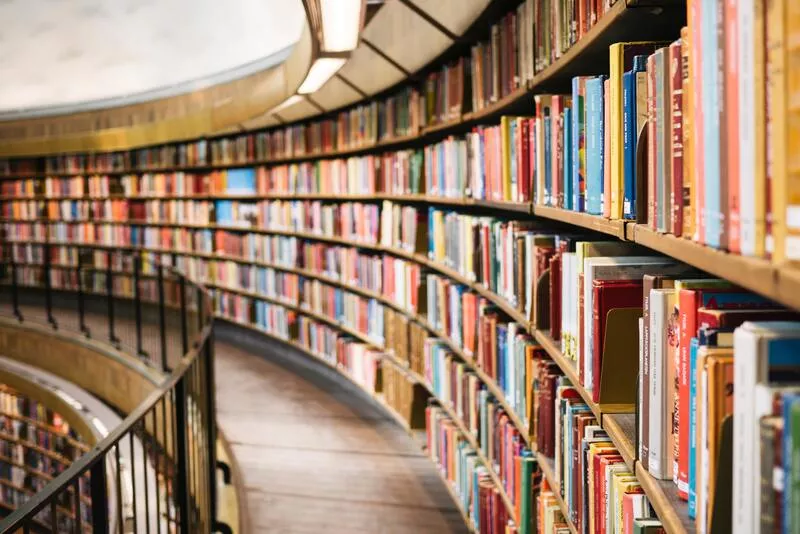 Отчет работы методического отдела   за 2022-2023 уч. г.СодержаниеВведениеУважаемые коллеги!В российской педагогике термин «образование» не употреблялся почти до середины XVIII века. Первым, кто его использовал, был Н.И. Новиков  (1744/1818) — русский просветитель, писатель, журналист, издатель. При этом понятия «образование» и «воспитание» тогда были сходны по своему значению.Эти термины стали необходимы в тот момент, когда учебный процесс стал стремительно меняться. Если раньше самой важной задачей являлось обучение чтению и письму, то со временем появилась потребность в воспитании личности человека. Более того, это стало приоритетным направлением образования. Все чаще стали использовать понятие «воспитание», тогда как «учение» отошло на второй план.Что же такое образование? В первую очередь, это изучение человеком целого ряда научных знаний, нравственно-эстетической базы, а также получение практических навыков. При этом над образовательным процессом должен осуществляться контроль со стороны государства.Доктрина образования в РФ описана в концепции структуры и содержания общего среднего образования и принята на Всероссийском совещании работников образования в 2000 году. . В этом документе сформулирована методология их достижения и сделаны прогнозы относительно результатов развития системы образования на период до 2025 года. Цель общего образования описана в концепции и звучит так: построение разносторонне развитой личности, которая сможет раскрыть свои творческие способности в постоянно меняющихся социально-экономических условиях. Развитие науки, технологий, культуры, следование традициям — все это важно как для конкретного человека, так и для социума.2022-2023 учебный год начался для всех педагогов с изучения учебных пособий по обновленному федеральному государственному стандарту изменения рабочих  программ. В начале учебного более 500 педагогов прошли диагностику предметно-методических компетенций, организованую министерством Просвещения, результатом которой стало формирование индивидуальных образовательных маршрутов для  педагогов с учетом выявленных профессиональных дефицитов на новой платформе учебного центра ГАОУДПО «ЛОИРО». Все председатели предметных методических объединений получили высший уровень по результатам даннной диагностики. Год Педагога и наставника был наполнен профессиональным конкурсным движением и  реализацией  большого количества курсовых программ для детей и педагогов. Спасибо Вам, уважаемые коллеги! Вместе со своими детьми Вы учились, побеждали в олимпиадах и конкурсах, писали проекты и исследоавтельские работы, соревновались, сдавали экзамены.В конце данного публичного отчета Вы найдете задачи, которые мы обозначили и утвердили на  методическом совете с председателями рмо учителей –предметников.1. Организационно-методическая деятельность методического отдела(краткий анализ работы)В 2022 -2023 учебном году для повышения качества образования решались следующие задачи: Организовать   просветительско-консультативную  деятельность   по   организации  учебного процесса по  обновленным ФГОС   НОО,  ОООПродолжить участие в соответствии с муниципальной программой и планами мероприятий в следующих региональных и федеральных проектах: поддержка образовательных учреждений с низкими результатами обучения, 500+, поддержка школ со стабильно высокими образовательными результатами.Выявить и транслировать лучший педагогический опыт через профессиональное конкурсное движение и муниципальный проект «Взаимообучение школ».Продолжить реализацию проектов регионального и муниципального уровней по работе с одаренными детьми.Продолжить организацию обучения педагогов в соответствии с муниципальным планом мероприятий в области формирования функциональной грамотности обучающихся и   изменений  в  ФГОС .Учебный год 2022-2023 стартовал с педагогического совета, который прошел в  для руководителей и учителей всех предметных кафедр. Руководители участвовали в августовском педагогическом совете, а предметные методические секции учителей были проведены в очном  формате после районного методического совета, на котором были проанализированы результаты прошлого учебного года и утверждены цели, задачи, мероприятия годового плана работы методической службы района.Особое внимание в работе методических секций было уделено вопросам обновленного ФГОС НОО и ООО: рабочие программы учебных предметов, учебные планы ОО.Педагогическое сообщество Выборгского района  находится в постоянном  развитии,  совершенствуя  образовательные  практики, об этом свидетельствуют победы педагогов и образовательных учреждений в конкурсах и проектах на региональном и федеральном уровнях,  а также их участие в инновационной деятельности. В  инновационную  деятельность  вовлечены все  образовательные учреждения района. В федеральных проектах участвуют 16 образовательных организаций; в региональных -5; в муниципальных-31. В федеральном проекте «Современная школа» Национального проекта «Образования» участвуют девять образовательных учреждений: МБОУ «Возрожденская СОШ», МБОУ «Советская СОШ»,МБОУ «Гончаровская СОШ», МБОУ «Каменская СОШ», МБОУ «Рощинская СОШ», МБОУ «Первомайский ЦО», МБОУ «СОШ г. Светогорска». Они получили статус  Центров  образования –Точек роста. В прошлом  учебном году открыл свои двери детский технопарк «Кванториум» на базе средней общеобразовательной школы №10. Цифровую образовательную среду осваивают дети МБОУ»Гимназия»,  МБОУ « Гимназия №11», МБОУ «СОШ №12», МБОУ «СОШ №13», МБОУ «СОШ №14», МБОУ «СОШ №37», МБОУ «Каменногорская СОШ», МБОУ «СОШ г. Светогорска», МБОУ «Приморский ЦО»,  МБОУ «Советская СОШ», МБОУ «Первомайский ЦО».Наши дети получили возможность участвовать в профильных сменах, учебно-тренировочных сборах, в  программах образовательного центра «Сириус»  через удаленную площадку Медиоцентра ГБУ ДО «Ленинградский областной центр развития творчества одаренных детей и юношества «Интеллект», который открылся в МБОУ «Гимназия».В региональном проекте «Апробация примерных рабочих программ ФГОС НОО ООО» приняли участие педагоги МБОУ «Гимназия №11»  и МБОУ «СОШ г. Светогорска». Педагоги Каменногорского центра образования участвуют в двух региональных проектах: «Формирование здоровьесозидающей среды современной школы как способ достижения новых образовательных результатов»; «Технологии образования и оценки результатов обучения обучающихся с ограниченными возможностями здоровья».Результатом воплощения всех идей проекта «Ленинградская ретроспектива» в Выборге будет создана масштабная модель Аннинских укреплений, которая ​ сможет дать представление посетителям экспозиции о размерах укрепления и его особенностях, а также позволит погрузиться в Выборг эпохи XVIII века. Эти идеи воплощают педагоги и дети МБОУДО «Дворец творчества».	На муниципальном уровне для образовательных учреждений реализуется шесть муниципальных проектов: Мотивирующие сессии для обучающихся 6-9 классов»;«Суббота выборгского школьника»; «Взаимообучение школ»; «Сетевое наставничество во взаимодействии школ, показавших высокие и низкие образовательные результаты по итогам оценочных процедур: организационные механизмы»; педагогические чтения, посвященные заслуженному учителю Т. В. Кунаеву -«Кунаевские чтения»; олимпиады для педагогов (сетевое взаимодействие с преподавателями РГПУ им. А. И. Герцена). В этом учебном году из-за сложившихся эпидемологических условий нам удалось успешно реализовать, используя дистанционные технологие, олимпиады для педагогов,  «Кунаевские чтения», частично проект «Сетевое наставничество во взаимодействии школ, показавших высокие и низкие образовательные результаты по итогам оценочных процедур: организационные механизмы», мотивирующие сессии для обучающихся: 8 классы- по физике и химии, 9-11 классы- по английскому языку. На региональном и муниципальном уровнях были определены образовательные учреждения с низким результатом обучения –две  образовательные организации. На муниципальном уровне за каждой школой закреплена школа-наставник реализуется муниципальный проект «Сетевое наставничество во взаимодействии школ, показавших высокие и низкие образовательные результаты по итогам оценочных процедур: организационные механизмы».В федеральном проекте «500+» по поддержке образовательных учреждений с низким результатом обучения участвует Рощинский центр образования,  директор МБОУ «Гимназия №11», заместитель директора МБОУ «СОШ №10». В конце года проанализированы результаты ГИА и ВПР данных школ, использовалась методика ФИОКО,  по итогам данного анализа к школам, показавшим низкие результаты, относятся три образовательные организации в районе, с которыми и будет выстроена работа в следующем учебном году (см. задачи на 2023-2024уч.г.) 11 мая 2023 в муниципальном бюджетном общеобразовательном учреждении «Средняя общеобразовательная школа №1-школа отечественной культуры» состоялся практический семинар для руководителей и педагогов нашего муниципального образования. Организаторами данного образовательного проекта выступили сотрудники ЦНППМ ГАОУ ДПО «ЛОИРО», кафедр ГАОУ ДПО «ЛОИРО», регионального методического актив, ассоциации молодых педагогов и МКУ «ВРИМЦ».Для педагогов школ, педагогов-психологов, воспитателей детских садов и руководителей образовательных организаций были организованы 18 интерактивных студий, объединенных общим названием "Все грани качественной педагогики". В ходе данного мероприятия участники изучили новые приемы, методы, технологии, документацию (методические рекомендации по системе оценки достижения обучающимися планируемых результатов освоения программ начального общего, основного общего и среднего общего образования).В семинаре приняли участие 135 педагогов нашего муниципального образования. Результаты проведенного по итогам встречи опроса демонстрируют, что участники высоко оценили совместную деятельность и получили полезные знания, инновационные инструменты и методические рекомендации для дальнейшего развития своей педагогической практики, повышения профессионального мастерства.В начале учебного года 303  учителя русского языка, математики, физики, химии, биологии, обществознания из Выборгского района приняли участие в тестировании Академии Минпросвещения России по теме: «Диагностика уровня форсированности метапредметных результатов основной образовательной программы начального общего, основного общего и среднего общего образования» по итогам 2021-2022 учебного.  Цель тестирования: определение проблемных зон для корректировки дальнейшей работы педагогов.По итогам тестирования ЦНППМ ГАОУ ДПО «ЛОИРО» организует прохождение индивидуальных образовательных маршрутов (далее - ИОМ) педагогами школ Ленинградской области под руководством региональных методистов-членов регионального методического актива. Для прохождения ИОМ направляются педагоги, прошедшие диагностику профессиональных дефицитов в Федеральном центре тестирования и показавшие низкие и средние результаты сформированныых методических и предметных компетенций. Высокий результат показали- 60 педагогов; минимальный результат показали – 2 педагога; средний результат – 197 педагогов; низкий результат – 44 педагога. ИОМ будет реализовываться в пилотном режиме педагогами под руководством региональных  методистов в период с июня по ноябрь 2023 года.В муниципальном этапе конкурса «Учитель года – 2023» приняли участие 7 педагога из 5 образовательных округов нашего района. Участники провели методический семинар на тему: «Эффективные образовательные практики дистанционного обучения». Звание победителя конкурса «Учитель года - 2023» присвоено: учителю английского языка муниципального бюджетного общеобразовательного учреждения «Гимназия №11». Уже традиционно в рамках муниципального конкурса «Учитель года» проходит конкурс молодых специалистов «Педагогические надежды». В этом году в конкурсе приняли участие 4 педагога из 5 образовательных округов. Звания «Победитель» конкурса «Педагогические надежды - 2023» удостоился учитель начальных классов муниципального бюджетного общеобразовательного учреждения ««Средняя общеобразовательная школа №10».	В конкурсе «Воспитатель года - 2023» участвовали 8 педагогов дошкольных учреждений города и района. Участники представляли личные педагогические сайты и видеовизитки. В рамках очного этапа, педагоги провели занятия для незнакомых им детей по выбранной теме. Занятия были представлены в нескольких основных направлениях: экспериментирование, исследовательская деятельность, работа по центрам активности. Кроме того, конкурсанты провели мастер-классы для коллег. Заключительным этапом стало «Ток-шоу», где педагоги показывали свое владение теорией, знаниями об успехах и проблемах дошкольного образования. Конкурсанты продемонстрировали своё педагогическое мастерство в развитии и воспитании детей, показали блестящую работу и подтвердили высокое звание «Воспитатель».  Победителем муниципального и областного этапов конкурса стал воспитатель МБДОУ «Детский сад № 31 г. Выборга». В 2022-2023 учебном году методическим отделом был организован очный этап педагогических чтений в честь выдающегося педагога Выборгского района Кунаева Тимофея Викторовича. На суд жюри была представлена 16 работ (11 очно) из 13 образовательных организаций. Очный этап проходил в МБОУ «Средняя общеобразовательная школа №12» 18 декабря 2022 года. Звание «Победитель» в номинации «Дошкольное образование» присуждено учителю-логопеду МБДОУ «Детский сад № 5 г. Выборга». Звание «Победитель» в номинации «Начальное общее образование» присуждено учителям начальных классов МБОУ «Средняя общеобразовательная школа № 37». Звание «Победитель» в номинации «Основное общее и среднее общее образование» присуждено учителю русского языка и литературы МБОУ «Средняя общеобразовательная школа №37 с углубленным изучением отдельных предметов». Звание «Победитель» в номинации «Дополнительное образование» присуждено учителю английского языка «МБОУ Средняя общеобразовательная школа №10».В 2022-2023 учебном году педагоги нашего района участвовали в   Международной профессиональной олимпиаде учителей «Профи - 2022», организатором которой выступило Министерство образования и науки Пермского края и Высшая школа экономики - национальный исследовательский университет города Пермь. Олимпиада является уникальным конкурсом, позволяющим каждому участнику не только получить объективную оценку знаний, но и повысить уровень предметной компетентности. За годы существования в Олимпиаде приняли участие более 60 тысяч учителей. В этом учебном году Олимпиада проводилась по 6 направлениям: английский язык, информатика, математика, русский язык, обществознание и впервые по финансовой грамотности в дистанционном формате.По итогам олимпиады победителями «Профи – 2022» на международном уровне стали учителя: английского языка МБОУ «Приморский центр образования», русского языка МБОУ «Средняя общеобразовательная школа №13 с углубленным изучением отдельных предметов» и «информатики МБОУ «Средняя общеобразовательная школа г. Светогорска». В соответствии с планом работы комитета образования администрации муниципального образования «Выборгский район» Ленинградской области в ноябре 2023 года была проведена предметная олимпиада для учителей русского языка, литературы, истории, обществознания, английского языка, немецкого языка в дистанционном формате. Задания для педагогов были разработаны специалистами Выборгского филиала РГПУ им.А. И. Герцена. В олимпиаде приняли участие 24 педагога из 15 образовательных учреждений. В соответствии с решением жюри было присвоено звание «победитель» предметной олимпиады педагогов по русскому языку - учителю русского языка и литературы МБОУ «Каменногорский центр образования»; по литературе -  учителю русского языка и литературы МБОУ «Средняя общеобразовательная школа № 14»; по истории – учителю истории и обществознания МБОУ «Средняя общеобразовательная школа № 8»; по обществознанию – учителю истории и обществознания «Бородинская средняя общеобразовательная школа»; по немецкому языку – учителю немецкого языка МБОУ «Средняя общеобразовательная школа г. п. Советский»; по английскому языку - учителю английского языка МБОУ «Средняя общеобразовательная школа № 14».Традиционно обучающиеся Выборгского района участвуют в мероприятиях по работе с одаренными школьниками в системе российского образования, добиваясь высоких результатов по разным направлениям. Всероссийская олимпиада школьников – самое массовое интеллектуальное соревнование. Победители и призёры получают льготы при поступлении в вузы, в случае победы на заключительном этапе профильные предметы им засчитываются автоматически, введены денежные премии на федеральном уровне. В 2021-2022 учебном году всероссийская олимпиада школьников в Выборгском  районе прошла по 22 предметам: английский язык, астрономия, биология, география, информатика, история, литература, математика, немецкий язык, обществознание, ОБЖ, право, русский язык, технология, физика, физическая культура, французский  язык, итальянский язык, химия, экология, экономика, МХК. По испанскому и китайскому языкам олимпиада в школах Выборгского района не проводилась, так как перечисленные предметы не преподаются.На региональный этап всероссийской олимпиады школьников по установленному комитетом общего и профессионального образования  Ленинградской области  количеству баллов прошло 257 участника (190 физических лиц)  по 22 общеобразовательным предметам, в том числе победители и призеры прошлого учебного года. Учитывая высокий уровень заболеваемости обучающихся и педагогов, участие смогли принять   221 обучающийся (156 физических лица)  из 22  школ.  По итогам регионального этапа в нашем районе 63 призовых места, из них 10 победителей и 53 призера. Это самый высокий результат за всю историю участия нашего района в олимпиаде. Лидер олимпиадного движения- МБОУ « Гимназия». Из 22 школ-участников 16   получили призовые места. Несмотря на такое количество победителей и призеров эффективность участия остается  ниже 30% .На заключительном этапе всероссийской олимпиады школьников Ленинградскую область  представляли трое обучающихся Выборгского района – по немецкому языку  ученик 11 класса ЧОУ «Школа «Лужки», по английскому языку  ученица 10 класса МБОУ «Рощинский ЦО», по математике  ученик  10 класса МБОУ «СОШ №7». Обучающиеся достойно выступили на финальном испытании и показали высокий уровень знаний.В рамках национального проекта «Образование» с сентября 2021 года в Выборгском районе Ленинградской области действует удаленная площадка Центра «Интеллект» - Медиацентр на базе МБОУ «Гимназия». В этом году в 728 долгосрочных образовательных программах и краткосрочных межпредметных образовательных программах приняли участие 382 обучающихся школ города и района (данные из системы Навигатор).Традиционно была проведена 15 учебно-исследовательская конференция школьников   в Выборгском районе.Всего приняло участие 251 учащихся из 25 общеобразовательного учреждения, которые представили 180 работ на заочном этапе, 148 работ прошли на очный этап. Согласно критериям, были выбраны лучшие работы. Наиболее массовыми по количеству участников были секции: «Русский язык и литература», «География/краеведение/экономика», «Технология», «Биология/Экология», а также «Краеведение начальная школа» и «Обо всем на свете» для учащихся 1-4-х классов. 27 марта 2023 года в МБОУ «Средняя общеобразовательная школа №6» прошел муниципальный этап математического турнира «Шаг в математику». Главной целью турнира является повышение уровня математической грамотности и развитие логического мышления у обучающихся. Участники турнира проходят несколько раундов (математические бои). Турнир Судейство математического турнира осуществляло жюри, в состав которого вошли учителя математики Выборга и района. Участниками муниципального этапа стали 7 команд из 6 школ.Победителем муниципального этапа математического турнира стала команда «Пифагор», МБОУ «Средняя общеобразовательная школа г. Светогорска». С 2016 года, обучающиеся Выборгского района, активно принимают участие в конкурсе «Всероссийский конкурс сочинений». Тематические направления конкурса сочинений меняются ежегодно, отражая важные события культуры, науки, общественной жизни в нашей стране и в мире. В 2022-2023   учебном году в муниципальном этапе конкурса приняли участие 65 обучающихся с 4 по 11 классы. Победителями муниципального этапа стали ученики МБОУ «Средняя общеобразовательная школа г. п. Советский», МБОУ «Средняя общеобразовательная школа №14», МБОУ «Средняя общеобразовательная школа №7», МБОУ «Средняя общеобразовательная школа №10».                  В 2019 году в рамках федерального проекта «Без срока давности» Министерство просвещения Российской Федерации учредило Всероссийский конкурс сочинений «Без срока давности. Конкурс стартовал в январе 2023 года. Целью конкурса является сохранение и увековечения исторической памяти о событиях Великой Отечественной войны 1941–1945 годов. Победителями муниципального этапа стали ученики МБОУ «Каменногорский центр образования», МБОУ «Вещевская основная общеобразовательная школа», МБОУ «Бородинская средняя общеобразовательная школа».  Ученица 8 класса МБОУ «Бородинская средняя общеобразовательная школа» стала призером регионального этапа конкурса.Традиционно обучающиеся Выборгского района являются активными участниками регионального Конкурса любителей русской словесности. В этом году в муниципальном этапе конкурса приняли участие 56 обучающихся 5 – 11-х классов из 13 образовательных учреждений. Всего была представлено 51 работа. 2.Методическое сопровождение учебно-воспитательного процесса в образовательных учрежденияхТрансляция передового педагогического опыта.Динамичное развитие инновационной инфраструктуры региональной системы образования, внедрение новых образовательных технологий, обеспечивающих выполнение требований федеральных государственных образовательных стандартов в значительной степени зависит от эффективности сотрудничества методической службы и муниципальных образовательных организаций, от профессионализма и компетентности педагогических кадров, степени удовлетворенности педагогической общественности  качеством методического сопровождения. Особая роль в методической работе для обмена педагогическим опытом и повышения квалификации педагогов отведена районным методическим объединениям. Осуществляется такая работа через организацию и функционирование 17 районных методических объединений (далее - РМО).С целью профессионального развития педагогических работников председателями РМО   было проведено 51 методическое мероприятие в форме обучающих семинаров, семинаров - практикумов, заседаний, консультаций очно и в формате ZOOM-конференций.Кроме методической поддержки, на вышеперечисленных мероприятиях, учителя могли получить рекомендации по аттестации, об эффективных методах и приемах работы с одаренными учениками и обучающимися с ОВЗ, познакомиться с опытом своих коллег, получить возможность транслировать свой педагогический опыт через открытые уроки. (Таблица 2.1.1. приложения).Особое место в решении задачи повышения качества образования занимает профессиональное конкурсное движение. Традиционно на муниципальном уровне проводятся конкурсы педагогического мастерства: «Учитель года», «Воспитатель года».В муниципальном этапе конкурса «Учитель года – 2023» приняли участие 7 педагога из 5 образовательных округов нашего района. Участники провели методический семинар на тему: «Эффективные образовательные практики дистанционного обучения». Звание победителя конкурса «Учитель года - 2023» присвоено: учителю английского языка муниципального бюджетного общеобразовательного учреждения «Гимназия №11». Лауреатами конкурса «Учитель года – 2023» признаны: учитель музыки муниципального бюджетного общеобразовательного учреждения «Средняя общеобразовательная школа №1»; учитель биологии муниципального бюджетного общеобразовательного учреждения «Средняя общеобразовательная школа №10» (Таблица 2.1.2. приложения).Уже традиционно в рамках муниципального конкурса «Учитель года» проходит конкурс молодых специалистов «Педагогические надежды». В этом году в конкурсе приняли участие 4 педагога из 5 образовательных округов. Звания «Победитель» конкурса «Педагогические надежды - 2023» удостоился учитель начальных классов муниципального бюджетного общеобразовательного учреждения ««Средняя общеобразовательная школа №10». 	Лауреатами конкурса «Педагогические надежды -2023» стали учитель начальных классов муниципального бюджетного общеобразовательного учреждения «Средняя общеобразовательная школа № 7»; учитель истории муниципального бюджетного общеобразовательного учреждения «Средняя общеобразовательная школа г. Светогорска».В этом году в конкурсе «Воспитатель года - 2023» участвовали 8 педагогов дошкольных учреждений города и района. Участники представляли личные педагогические сайты и видеовизитки. В рамках очного этапа, педагоги провели занятия для незнакомых им детей по выбранной теме. Занятия были представлены в нескольких основных направлениях: экспериментирование, исследовательская деятельность, работа по центрам активности. Кроме того, конкурсанты провели мастер-классы для коллег. Заключительным этапом стало «Ток-шоу», где педагоги показывали свое владение теорией, знаниями об успехах и проблемах дошкольного образования. Конкурсанты продемонстрировали своё педагогическое мастерство в развитии и воспитании детей, показали блестящую работу и подтвердили высокое звание «Воспитатель».  Победителем муниципального и областного этапов конкурса стал воспитатель МБДОУ «Детский сад № 31 г. Выборга». Лауреатами конкурса стали: воспитатель МБДОУ «Детский сад № 13 г. Выборга», воспитатель МБДОУ «Детский сад № 25 г. Выборга» и воспитатель МБДОУ «Детский сад № 32 г. Выборга».В 2022-2023 учебном году методическим отделом был организован очный этап педагогических чтений в честь выдающегося педагога Выборгского района Кунаева Тимофея Викторовича. На суд жюри была представлена 16 работ (11 очно) из 13 образовательных организаций. Очный этап проходил в МБОУ «Средняя общеобразовательная школа №12» 18 декабря 2022 года. Звание «Победитель» в номинации «Дошкольное образование» присуждено учителю-логопеду МБДОУ «Детский сад № 5 г. Выборга». Звание «Победитель» в номинации «Начальное общее образование» присуждено учителям начальных классов МБОУ «Средняя общеобразовательная школа № 37». Звание «Победитель» в номинации «Основное общее и среднее общее образование» присуждено учителю русского языка и литературы МБОУ «Средняя общеобразовательная школа №37 с углубленным изучением отдельных предметов». Звание «Победитель» в номинации «Дополнительное образование» присуждено учителю английского языка «МБОУ Средняя общеобразовательная школа №10».В 2022-2023 учебном году педагоги нашего района участвовали в   Международной профессиональной олимпиаде учителей «Профи - 2022», организатором которой выступило Министерство образования и науки Пермского края и Высшая школа экономики - национальный исследовательский университет города Пермь. Олимпиада является уникальным конкурсом, позволяющим каждому участнику не только получить объективную оценку знаний, но и повысить уровень предметной компетентности. За годы существования в Олимпиаде приняли участие более 60 тысяч учителей. В этом учебном году Олимпиада проводилась по 6 направлениям: английский язык, информатика, математика, русский язык, обществознание и впервые по финансовой грамотности в дистанционном формате.На первый (отборочный) этап олимпиады из учреждений Выборгского района было зарегистрировано 92 педагога. На второй (заключительный) этап олимпиады прошло 27 учителей.По итогам олимпиады победителями «Профи – 2022» на международном уровне стали учителя: английского языка МБОУ «Приморский центр образования», русского языка МБОУ «Средняя общеобразовательная школа №13 с углубленным изучением отдельных предметов» и «информатики МБОУ «Средняя общеобразовательная школа г. Светогорска». Участники второго тура олимпиады «ПРОФИ - 2022» представлены на диаграмме:Рисунок 2.1.1 - Участники второго тура олимпиады «ПРОФИ – 2022»В соответствии с планом работы комитета образования администрации муниципального образования «Выборгский район» Ленинградской области в ноябре 2023 года была проведена предметная олимпиада для учителей русского языка, литературы, истории, обществознания, английского языка, немецкого языка в дистанционном формате. Задания для педагогов были разработаны специалистами Выборгского филиала РГПУ им.А. И. Герцена. В олимпиаде приняли участие 24 педагога из 15 образовательных учреждений. В соответствии с решением жюри было присвоено звание «победитель» предметной олимпиады педагогов по русскому языку - учителю русского языка и литературы МБОУ «Каменногорский центр образования»; по литературе -  учителю русского языка и литературы МБОУ «Средняя общеобразовательная школа № 14»; по истории – учителю истории и обществознания МБОУ «Средняя общеобразовательная школа № 8»; по обществознанию – учителю истории и обществознания «Бородинская средняя общеобразовательная школа»; по немецкому языку – учителю немецкого языка МБОУ «Средняя общеобразовательная школа г. п. Советский»; по английскому языку - учителю английского языка МБОУ «Средняя общеобразовательная школа № 14».Традиционно была проведена 15 учебно-исследовательская конференция школьников   в Выборгском районе.Всего приняло участие 251 учащихся из 25общеобразовательного учреждения, которые представили 180 работ на заочном этапе, 148 работ прошли на очный этап. Согласно критериям, были выбраны лучшие работы. Наиболее массовыми по количеству участников были секции: «Русский язык и литература», «География/краеведение/экономика», «Технология», «Биология/Экология», а также «Краеведение начальная школа» и «Обо всем на свете» для учащихся 1-4-х классов. (Таблица 2.1.3., Таблица 2.1.4.- Приложения).Статистика участия в учебно-исследовательской конференции за последние 5 лет представлена на диаграмме: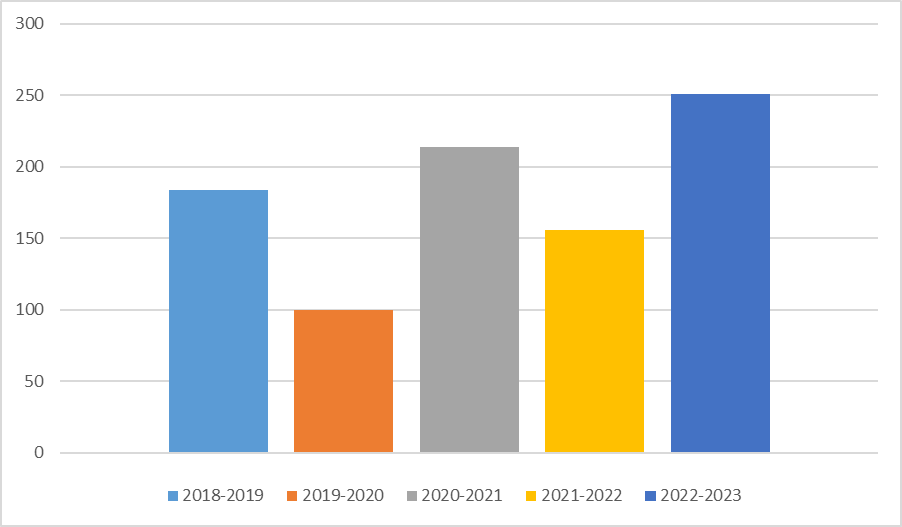 Рисунок 2.1.2 - Участники учебно-исследовательской конференции за последние 5 лет27 марта 2023 года в МБОУ «Средняя общеобразовательная школа №6» прошел муниципальный этап математического турнира «Шаг в математику». Главной целью турнира является повышение уровня математической грамотности и развитие логического мышления у обучающихся. Участники турнира проходят несколько раундов (математические бои). Турнир Судейство математического турнира осуществляло жюри, в состав которого вошли учителя математики Выборга и района. Участниками муниципального этапа стали 7 команд из 6 школ.Победителем муниципального этапа математического турнира стала команда «Пифагор», МБОУ «Средняя общеобразовательная школа г. Светогорска». Второе призовое место команда «Пифагоры», МБОУ «Средняя общеобразовательная школа» № 6», Третье призовое место команда «Кубик-Рубик» МБОУ «Каменногорский ЦО». Все три команды были направлены для участия в первом квалификационном туре (устная олимпиада) заключительного этапа математического турнира в ГБУ ДО «Ленинградский областной центр развития творчества одаренных детей и юношества «Интеллект». Команда из средней общеобразовательной школы города Светогорска прошла на региональный этап математического турнира «Шаг в математику» в Центре «Интеллект».С 2016 года, обучающиеся Выборгского района, активно принимают участие в конкурсе «Всероссийский конкурс сочинений». Тематические направления конкурса сочинений меняются ежегодно, отражая важные события культуры, науки, общественной жизни в нашей стране и в мире. В 2022-2023   учебном году в муниципальном этапе конкурса приняли участие 65 обучающихся с 4 по 11 классы. Победителями муниципального этапа стали ученики МБОУ «Средняя общеобразовательная школа г. п. Советский», МБОУ «Средняя общеобразовательная школа №14», МБОУ «Средняя общеобразовательная школа №7», МБОУ «Средняя общеобразовательная школа №10».                  В 2019 году в рамках федерального проекта «Без срока давности» Министерство просвещения Российской Федерации учредило Всероссийский конкурс сочинений «Без срока давности. Конкурс стартовал в январе 2023 года. Целью конкурса является сохранение и увековечения исторической памяти о событиях Великой Отечественной войны 1941–1945 годов. Победителями муниципального этапа стали ученики МБОУ «Каменногорский центр образования», МБОУ «Вещевская основная общеобразовательная школа», МБОУ «Бородинская средняя общеобразовательная школа».  Ученица 8 класса МБОУ «Бородинская средняя общеобразовательная школа» стала призером регионального этапа конкурса.Традиционно обучающиеся Выборгского района являются активными участниками регионального Конкурса любителей русской словесности. В этом году в муниципальном этапе конкурса приняли участие 56 обучающихся 5 – 11-х классов из 13 образовательных учреждений. Всего была представлено 51 работа. Победители и призёры муниципального этапа Конкурса любителей русской словесности:Номинация: «Представление литературного произведения собственного сочинения» (5-7 классы) Таблица 2.1.5.Номинация: «Представление литературного произведения собственного сочинения» (8 - 9 классы)» Таблица 2.1.6.Номинация: «Историко-культурные и литературоведческие исследовательские работы, посвященные литературе Ленинградской земли (в рамках проведения Года культурного наследия народов России)» (5 - 7 классы)Таблица 2.1.7.Номинация: «Исследовательские и творческие работы по русской и зарубежной литературе» (8– 9 классы)Таблица 2.1.8.Номинация: Номинация: «Представление литературного произведения собственного сочинения» (10 - 11 классы) Таблица 2.1.9.Номинация: «Исследовательские и творческие работы по русской и зарубежной литературе»(10– 11 классы)Таблица 2.1.10.В рамках национального проекта «Образование» с сентября 2021 года в Выборгском районе Ленинградской области действует удаленная площадка Центра «Интеллект» - Медиацентр на базе МБОУ «Гимназия».Медиацентр представляет собой учебную аудиторию/учебныйкласс, оформленную по единому брендбуку, оснащенную системой аудио и видеосвязи, интерактивной панелью, ноутбуками, ученической мебелью.Через Медиацентр реализуются:- краткосрочные межпредметные образовательные программы (6 дней (полный день обучения), из них: 2 дня – дистанционно, 4 дня – очно в Центре «Интеллект»;- долгосрочные (в течение учебного года) по типу школьного кружка: 2 часа в неделю после занятий в школе:«Олимпиадная математика» (6-7 кл.); «Олимпиадная математика» (8 кл.);«Олимпиадная физика» (7 кл.);«Олимпиадная история» (8-9 кл.);«Олимпиадная география» (8-9кл.); «Олимпиадная физика» (7 класс);«Олимпиадная физика» (8 класс);«Олимпиадная история» (8-9кл.);«Олимпиадная география» (8-9 кл.);«Олимпиадный русский язык» (6-7 кл);«Олимпиадный русский язык» (8-9 кл);«Олимпиадная химия» (9 кл);«Олимпиадная история» (8-9 кл);«Олимпиадная математика» (9 класс).В этом году в 728 долгосрочных образовательных программах и краткосрочных межпредметных образовательных программах приняли участие 382 обучающихся школ города и района (данные из системы Навигатор).Повышение квалификации педагогов2022-2023 учебный год начался с тестирования «Федеральный центр тестирования» (Академия Минпросвещения России) по теме: «Диагностика уровня форсированности метапредметных результатов основной образовательной программы начального общего, основного общего и среднего общего образования» по итогам 2021-2022 учебного.  Цель тестирования: определение проблемных зон для корректировки дальнейшей работы педагогов.Участниками тестирования являются учителя русского языка, математики, физики, химии, биологии, обществознания. Из Выборгского района приняли участие 303 педагога. Основанием для проведения тестирования является анализ результатов ОГЭ и ЕГЭ, а также результаты региональных мониторингов. По итогам тестирования ЦНППМ ГАОУ ДПО «ЛОИРО» организует прохождение индивидуальных образовательных маршрутов (далее - ИОМ) педагогами школ Ленинградской области под руководством региональных методистов-членов регионального методического актива. Для прохождения ИОМ направляются педагоги, прошедшие диагностику профессиональных дефицитов в Федеральном центре тестирования и показавшие низкие и средние результаты сформированных методических и предметных компетенций. Высокий результат показали- 60 педагогов; минимальный результат показали – 2 педагога; средний результат – 197 педагогов; низкий результат – 44 педагога. ИОМ будет реализовываться в пилотном режиме педагогами под руководством регионального методиста в период с июня по ноябрь 2023 года.Поставщиками образовательных услуг в 2022-23 учебном году являлись:1.	ГАОУ ДПО ЛОИРО2.	ЛГУ им. А.С. Пушкина3.	ФГАОУ ДПО «Академия Минпросвещения России»4.	ФГБОУ ВО «Московский государственный психолого-педагогический университет»5.	«Моссковский физико – технический институт»6.	СПБГЭУ «Санкт-Петербургский государственный экономический университет»7.	ФГБУ «Федеральный институт родных языков народов Российской Федерации»8.	ФГАОУ ВО «Национальный исследовательский университет «Высшая школа экономики»9.	НО ВО «Университет Иннополис»ГАОУ ДПО ЛОИРО В ЛОИРО обучалось 613 педагогических работников образовательных учреждений на курсах различной направленности.Участники курсов ГАОУ ДПО ЛОИРОв 2022-2023 уч.г.Наиболее востребованными оказались курсы:
Курсы для учителей и административных работниковПовышения качества образования в школах с низкими результатами обученияВ соответствии с мероприятиями региональной дорожной карты   проекта «500+» оказания адресной методической помощи школам с низкими образовательными результатами в октябре – декабре 2022 года 7 педагогов на базе ГАОУ ДПО «Ленинградский областной институт развития образования» прошли курс повышения квалификации для педагогов из школ с низкими образовательными результатами и школ, функционирующих в неблагоприятных социальных условиях.Курсы повышения квалификации ЛГУ им. А.С. ПушкинаЗа 2022/2023 учебный год Центром повышения квалификации ЛГУ им. А.С. Пушкина было дистанционно организовано 9 курсов повышения квалификации, обучено 421 педагог.Участники курсов ЛГУ им. А.С. Пушкина в 2022-2023 уч.г.ФГАОУ ДПО «Академия Мин. просвещения России»За 2022/2023 учебный год Федеральной Государственной Академией Министерства Просвещения было дистанционно организовано 9 курсов повышения квалификации, обучено 97 педагогов.ФГБОУ ВО «Московский государственный психолого-педагогический университет».В соответствии с государственным заданием организация и проведение обучения осуществляется на базе ФГБОУ ВО «Московский государственный психолого-педагогический университет». Курс повышения квалификации для педагогов-психологов в рамках реализации федерального проекта «Современная школа» национального проекта «Образование». Прошли обучение 2 педагога.ФГАОУВО «Московский физико- технический институт(национальный исследовательский институт)»КПК «Быстрый старт в искусственный интеллект». Программа направлена на повышение цифровой грамотности педагогических работников в рамках реализации федерального проекта «Искусственный интеллект» национальной программы «Цифровая экономика Российской Федерации» и формирование у слушателей компетенции в области применения технологий искусственного интеллекта. Из Выборгского района обучились 42 педагога.СПБГЭУ «Санкт-Петербургский государственный экономический университет»Обучение педагогов Ленинградской области по дополнительной профессиональной программе повышения квалификации «Содержание и методика преподавания курса финансовой грамотности различным категориям обучающихся», 72 ауд. часа. Прошли обучение 15 педагогов.ФГБУ «Федеральный институт родных языков народов Российской Федерации»Для педагогических работников проведен курс повышения квалификации. по четырем дополнительным профессиональным программам : Развитие предметной компетенции учителя русского языка: теоретические и практические аспекты; методика преподавания русского языка и родных языков народов Российской Федерации в соответствии с требованиями обновленных ФГОС НОО, ФГОС ООО и требованиями ФГОС СОО к образовательным достижениям обучающихся; формирование функциональной грамотности обучающихся на уроках русского языка и родных языков народов Российской Федерации; обновление содержания школьного филологического образования в соответствии с ФГОС НОО: теория и практика преподавания русского языка и родных языков народов Российской Федерации (уровень начального общего образования). Из Выборгского района обучились - 27 педагогов.ФГАОУ ВО «Национальный исследовательский университет «Высшая школа экономики»НО ВО «Университет Иннополис»На онлайн-платформе «Цифровой образовательный контент» 32 педагога из Выборгского района прошли   оценку форсированности цифровых компетенций педагогических работников национальной программы «Цифровая экономика Российской Федерации».	Всего обучено на курсах переподготовки и повышения квалификации за 2022 - 2023 уч. г.: 1263 педагога, что составляет: 56 % от общего количества педагогических и административных работников (2248 чел.). (Приложение 2.2.1).Организация и проведение олимпиад, профильные сессииДля обеспечения возможности самореализации и развития талантов обучающихся в Ленинградской области разработан перечень мероприятий, утвержденный Комитетом общего и профессионального образования Ленинградской области от 7 февраля 2023 года № 212-р https://center-intellect.ru/upload/files/docs/regCenter/2023/rasporyshenie.pdf	В Перечень включены  интеллектуальные соревнования для школьников в различном формате - очные, дистанционные, индивидуальные, командные, квесты, бои и т. д., где участников оценивают за оригинальные идеи, нестандартное мышление и творчество. Одним из таких соревнований является всероссийская олимпиада школьников (ВсОШ) — самое масштабное мероприятие, направленное  на  выявление одаренных и талантливых детей в Российской Федерации. Диплом ВсОШ считается престижной наградой, открывающей новые возможности в образовании.Победы дают дополнительные баллы при поступлении в вуз. Победители и призеры заключительного этапа ВсОШ могут поступить в вузы на специальность, соответствующую профилю предмета олимпиады, без вступительных экзаменов. Это право сохраняется в течение четырех лет. Если победитель или призер всероссийской олимпиады школьников выбирает образовательную программу не по профильному направлению, то по решению вуза он может получить 100 баллов вместо результата ЕГЭ по соответствующему предмету. С 2020 года победители и призеры заключительного этапа ВсОШ получают материальную поддержку Губернатора в виде премий и стипендий. В соответствии с планом мероприятий по развитию олимпиадного движения в Ленинградской области в 2022-2024 учебном году  обновлен муниципальный план («дорожная карта»), направленный на повышение результативности участия обучающихся во всероссийской олимпиаде школьников (распоряжение комитета образования администрации МО «Выборгский район» Ленинградской области от 07.07.2022 № 179-р)http://metod.cit-vbg.ru/files/MUM/rasporyazhenie179-r_ot_07_07_2022__2022-2024.pdfТрадиционно обучающиеся Выборгского района участвуют во всероссийской олимпиаде школьников и  добиваются высоких результатов по разным направлениям. В 2022-2023 учебном году всероссийская олимпиада школьников в Выборгском  районе прошла по 22 предметам: английский язык, астрономия, биология, география, информатика, история, литература, математика, немецкий язык, обществознание, ОБЖ, право, русский язык, технология, физика, физическая культура, французский  язык, итальянский язык, химия, экология, экономика, МХК. По испанскому и китайскому языкам олимпиада в школах Выборгского района не проводилась, так как перечисленные предметы не преподаются.В школьном этапе олимпиады приняли участие 8495 обучающихся, что составляет 90% от общей численности обучающихся 5-11 классов (9443 человека) (Приложение 1). Несмотря на высокий уровень заболеваемости, охват обучающихся на школьном этапе увеличился на 4 % по сравнению с прошлым годом. Фактическое участие по всем общеобразовательным предметам составило 30194 человека, что свидетельствует об участии одним школьником в олимпиаде по 3м и более предметам.    Победителями и призерами школьного этапа стали 3334 обучающихся (7148 призовых места). В школьном этапе олимпиады по математике и русскому языку принимали участие и 4-е классы: 1692  обучающихся, что составляет 89 % от общей численности учеников 4-х классов (1896 человек). Общее количество участников среди 4х классов составило 1703 человека: из них 355 обучающихся заняли призовые места (66 победителей и 289 призеров) (Приложение 2).В муниципальном этапе олимпиады приняли участие 1723 обучающихся из 31 школы нашего района, что составляет 18% от общей численности обучающихся 5-11 классов. Большинство школьников прошли на муниципальный этап по двум и более предметам.  Общее количество участников составило 3290 человека. Победителями и призерами стали 957 обучающихся из 27 общеобразовательных учреждений (Приложение 3).На региональный этап всероссийской олимпиады школьников по установленному комитетом общего и профессионального образования  Ленинградской области  количеству баллов прошли 257 участников (190 физических лиц)  по 22 общеобразовательном предметам, в том числе победители и призеры прошлого учебного года. Учитывая высокий уровень заболеваемости обучающихся и педагогов, участие смогли принять   221 обучающийся (156 физических лица)  из 22  школ (Приложение 4).  По итогам регионального этапа в нашем районе 63 призовых места, из них 10 победителей и 53 призера. (Приложение 5). Это самый высокий результат за всю историю участия нашего района в олимпиаде. В Приложении 6 представлен рейтинг общеобразовательных учреждений с учетом баллов, присужденных за каждое призовое место, в сравнении за 3 года. Лидером в этом году стала Гимназия. Из 22 школ-участников 16   получили призовые места. Несмотря на такое количество победителей и призеров эффективность участия остается  ниже 30% и  примерно на том же уровне в сравнении с предыдущими годами. Это видно на представленном ниже графике:На заключительном этапе всероссийской олимпиады школьников Ленинградскую область  представляли трое обучающихся Выборгского района – по немецкому языку  ученик 11 класса ЧОУ «Школа «Лужки», по английскому языку  ученица 10 класса МБОУ «Рощинский ЦО», по математике  ученик  10 класса МБОУ «СОШ №7». Обучающиеся достойно выступили на финальном испытании и показали высокий уровень знаний.В рамках регионального этапа всероссийской олимпиады школьников проходила  малая областная олимпиада для обучающихся 7 и 8 классов, олимпиада имени Дж. К. Максвелла по физике  для обучающихся 7-8-х классов, олимпиада имени Леонарда Эйлера по математике для обучающихся  8-х классов  и олимпиада по астрономии имени Струве. От Выборгского района на малую областную олимпиаду  по установленному комитетом общего и профессионального образования  Ленинградской области  количеству баллов  были приглашены 35 обучающихся по десяти предметам: английский язык,  биология, география, немецкий язык, обществознание, русский язык, технология, экология, экономика и МХК. По состоянию здоровья смогли принять участие  26 человек, призерами стали 4 школьника (Приложение 7). В олимпиаде по физике имени Дж. К. Максвелла приняли участие 6 обучающихся из 7 приглашенных и 2 обучающихся по математике имени Леонарда Эйлера.  Ученик 8 класса МБОУ СОШ г. Светогорска стал призером по двум предметам. На олимпиаду по астрономии имени Струве прошли 8 обучающихся. Из 7 человек, принявших участие, двое семиклассников стали призерами олимпиады. (Приложение 7).Ежегодно ученики Выборгского района принимают участие в региональных олимпиадах школьников Ленинградской области по 7 предметам: изобразительное искусство, краеведение, основы предпринимательской деятельности и потребительских знаний, информатика, музыка, инженерное проектирование и компьютерная графика, политехническая олимпиада.  Муниципальный этап региональных (областных) олимпиад среди общеобразовательных организаций Ленинградской области проходил для обучающихся 6 – 11 классов с 1 по 17 марта  2023 года.  Участниками   стали 454 школьника  из 25 общеобразовательных учреждений города и района. Победителями стали 19 участников,   призёрами - 135 (Приложение 8).Заключительный  этап олимпиад проходил с 11 марта по 14 апреля 2023 года. Выборгский район представил 51 участник, 4 обучающихся стали победителями и 20 - призерами. Рейтинг общеобразовательных учреждений муниципального и заключительного этапов олимпиады представлен в  Приложении  8.С  2021 года школы Выборгского района принимают участие в Региональной олимпиаде по английскому языку в формате международных экзаменов среди обучающихся 4-6 классов общеобразовательных учреждений. Олимпиаду проводит МБОУДО «Дворец детского (юношеского) творчества Всеволожского района» в 3 этапа: школьный (ноябрь-декабрь), муниципальный (январь-февраль) и региональный (март). В этом году в олимпиаде приняли участие  354 школьника из 13 общеобразовательных учреждений города и района. На муниципальном этапе участвовали 76 обучающихся, из них 17 стали победителями и 15- призерами. На региональный этап были  направлены 11 победителей (в соответствии с квотой организатора). Обучающийся 5 класса Гимназии№ 11 стал призером среди обучающихся Ленинградской области.Всероссийская олимпиада школьников (ВсОШ). Порядок проведения и этапы олимпиады.Олимпиада проводится в течение учебного года с сентября по май в установленные сроки и включает в себя четыре этапа: школьный, муниципальный, региональный и заключительный:1.	Школьный этап: сентябрь – октябрь. Участвуют все желающие: 4-11 классы- русский язык, математика,  5–11 классы - все предметы. 2.	Муниципальный этап: октябрь – декабрь. Участвуют школьники, набравшие проходные баллы на школьном этапе: 7-11 класс, а также победители и призеры муниципального этапа прошлого года.3.	Региональный этап: январь – февраль. Участвуют школьники, набравшие проходные баллы на муниципальном этапе: 9–11 класс, а также победители и призеры регионального этапа прошлого года.4.	Заключительный этап: март-апрель участвуют школьники, набравшие проходные баллы на региональном этапе: 9–11 класс, а также победители и призеры заключительного этапа прошлого года. Участие в этапах олимпиады определяется Порядком проведения всероссийской олимпиады школьников (далее – Порядок), утвержденным приказом Министерства просвещения РФ от 27 ноября 2020 года № 678. http://metod.cit-vbg.ru/files/na_sait_21.zipИз победителей и призеров финального этапа по каждому предмету формируются отдельные команды, которые представляют Россию на международном уровне. В соответствии с распоряжением комитета общего и профессионального образования от 17.08.2022г. № 1596-р «О проведении всероссийской олимпиады школьников в Ленинградской области в 2022-2023 учебном году»:1. Утвержден состав оргкомитета муниципального этапа олимпиады, установлены единые даты проведения школьного этапа олимпиады с 22 сентября по 28 октября (распоряжение комитета образования администрации МО «Выборгский район» Ленинградской области от 24.08.2023 № 193-р.).2. Утвержден состав оргкомитета  и жюри школьного этапа олимпиады (распоряжение комитета образования администрации МО «Выборгский район» Ленинградской области от 09.09.2022 № 216-р).3. Утвержден состав муниципальных предметно-методических комиссий по каждому общеобразовательному предмету (распоряжение комитета образования администрации МО «Выборгский район» Ленинградской области от 12.09.2022 № 217-р.).4. Определен балл по каждому общеобразовательному предмету и классу, необходимый для участия в муниципальном этапе  всероссийской олимпиады школьников (распоряжение комитета образования администрации МО «Выборгский район» Ленинградской области от01.11.2022 № 279-р).5. Проведена процедура аккредитации граждан в качестве общественных наблюдателей на каждом этапе олимпиады.  Полномочия общественных наблюдателей подтверждены соответствующим удостоверением КО и ПО ЛО.Школьный этап по шести предметам: астрономия, биология, математика, физика, химия, информатика проходил на электронной платформе «СИРИУС.КУРСЫ». Всю информацию школьные организаторы получали через личный кабинет школы в ФИС ОКО. Обучающимся выдали индивидуальные коды и инструкции для выполнения заданий. В соответствии с организационными возможностями и условиями в школы города и района для комфортного прохождения олимпиады были приглашены ученики в установленное время по параллелям. В соответствии  с распоряжением комитета общего и профессионального образования от 28.10.2022г. № 2094-р «Об установлении сроков проведения муниципального этапа всероссийской олимпиады школьников в Ленинградской области в 2022-2023 учебном году» определены пункты проведения муниципального этапа всероссийской олимпиады школьников, утвержден график проведения муниципального этапа, состав жюри по каждому предмету олимпиады (распоряжением комитета образования администрации МО «Выборгский район» ЛО от 01.11.2022г. № 276-р.).Организационным комитетом был осуществлен сбор работ участников олимпиады, передача материала для процедуры оценивания, подведение итогов и отчетов по всем предметам и этапам всероссийской олимпиады школьников.Руководителями, педагогами, председателями районно-методических объединений была проведена подготовительная работа с одаренными детьми,  консультации по разбору олимпиадных заданий, профильные сессии по английскому языку, физике и химии. Наши участники были приглашены на  учебно-тренировочные сборы в Центр «Интеллект».Для  повышения результативности участия в олимпиадах на будущий учебный год рекомендуется:1. Районному методическому объединению учителей - предметников провести разбор заданий, анализ типичных ошибок, сформировать банк олимпиадных заданий в соответствии с рекомендациями центральной предметно-методической комиссии.2. Методическому отделу провести организационно-методические семинары с ответственными  за олимпиадное движение и  председателями районно-методических объединений по вопросам ВсОШ,  обсудить предложения по организации этапов олимпиады.3. Продолжить реализацию внутришкольных проектов «Одаренные дети», сетевое взаимодействие инициативных педагогов, проведение профильных сессий по предварительно обновленным программам  олимпиадной направленности.4. Провести информационно-просветительскую работу по олимпиадному направлению среди обучающихся, зачисленных в летние школьные оздоровительные лагеря нашего муниципального образования. 5.  Продолжить обучение педагогов через КПК, вебинары, семинары, изучение опыта других регионов.6.  Сформировать муниципальные олимпиадные команды школьников по 21 общеобразовательному предмету из числа победителей и призеров ВсОШ и мотивированных обучающихся для организации интенсивной олимпиадной подготовки. 7.  Обеспечить своевременную информационную поддержку обучающихся, педагогов и родительской общественности по данному направлению.Задачи на 2023 – 20234 учебный годТранслировать лучший педагогический опыт в ходе освоения индивидуальных образовательных маршрутов компетенций в реальную педагогическую практику во взаимодействии с ЦНППМ (в формате стажировок, мастер-классов, организации обмена опытом, посещения учебных занятий педагогических работников); Предоставлять в ЦНППМ информацию о муниципальной системе ДПО для паспорта ДППО;Обеспечивать изучение запросов и оказание практической помощи педагогическим работникам; Координировать методическую работу и формировать методическую инфраструктуру муниципальной системы образования для сопровождения профессиональной деятельности педагогических работников и управленческих кадров, образовательных организаций.Продолжить реализацию проектов регионального и муниципального уровней по работе с одаренными детьми.ПриложенияПриложение 2.1.1Деятельность РМО за 2022– 2023 учебный год                                                                                                       Приложение 2.1.2Сводная таблица участия образовательных учреждений в конкурсе «Учитель года»Условные обозначения:у - участник районного тура конкурса «Учитель года»У – победитель районного тура конкурса «Учитель года»УУ – победитель районного и лауреат областного тура конкурса «Учитель года»УУУ – победитель районного, областного тура и лауреат Всероссийского конкурса «Учитель года» Л -  лауреат   районного тура конкурса «Учитель года»Приложение  2.1.3.Участие в учебно-исследовательской конференции                    Приложение 2.1.4.Призовые места школьниковв конференции в 2022-2023 учебном годуПриложение 2.2.1Динамика количества педагогических работников,прошедших курсы повышения квалификации и переподготовки за последние 5 летПриложение 2.3.1Итоги школьного этапа ВсОШ 2022-2023 уч.г.Приложение 2.3.2Приложение 2.3.3Приложение 2.3.4Приложение 2.3.5Победители и призеры РЭ ВсОШ 2022-2023 уч.г.Приложение 2.3.6Приложение 2.3.7Приложение 2.3.8Рейтинг муниципального и заключительного этапов региональных олимпиад 2022-2023 уч.годаВведение ……………………………………………………………………...31.Организационно-методическая деятельность методического отдела  (краткий анализ работы)……………………………………………………..52.Методическое сопровождение учебно-воспитательного процесса в образовательных учреждениях……………………………………………...112.1.Трансляция  передового педагогического опыта…………………………………………………………………………..112.2.Повышение квалификации педагогов………………………………………192.3.Организация и проведение олимпиад, профильных сессий………………                26Задачи методического отдела  на 2021-2022 учебный год………………..36Приложения…………………………………………………………………..37местоФ.И.О.   классОбразовательное учреждение    Iученица     5МБОУ «Вещевская ООШ»   IIученица      5МБОУ «СОШ г.п. Советский»  IIIученица      5МБОУ «Гимназия»местоФ.И.О.классОбразовательное учреждениеIученица9МБОУ «Рощинский ЦО»IIученица9МБОУ «Первомайский ЦОIIIученик9МБОУ «СОШ № 7»местоФ.И.О.классОбразовательное учреждениеIученик5МБОУ «СОШ №8 г. Выборга»местоФ.И.О.классОбразовательное учреждениеIучащиеся9МБОУ «Вещевская ООШ»местоФ.И.О.классОбразовательное учреждениеIученица11МБОУ «СОШ №10»IIученица11МБОУ «Гимназия №11»IIIученица10МБОУ «СОШ №7»местоФ.И.О.классОбразовательное учреждениеIученик10МБОУ «СОШ №10»№\пНазвание кафедрыКоличество1.Кафедра педагогики и психологии292.Кафедра общеразвивающих предметов (ОБЖ, ИЗО, физ. культура)1363.Кафедра филологического образования1234.Кафедра естественно-научного, математического образования и ИКТ1075.Кафедра дошкольного образования1146.Кафедра начального общего образования227.Кафедра специальной педагогики318.Кафедра дополнительного образования детей и взрослых209Кафедра управления и профессионального образования 24ВСЕГО606КПК «Реализация требований обновлённых ФГОС НОО, ООО, СОО в деятельности образовательной организации»80 педагоговКПК «Условия обеспечения качества дошкольного образования»44 педагогаКПК «Школа Минпросвещения России": новые возможности для повышения качества образования»5 педагоговКПК «Реализация требований обновленных ФГОС ООО и ФГОС СОО в работе учителя математики»9 педагоговКПК «Реализация требований обновленных ФГОС ООО и ФГОС СОО в работе учителя географии»5 педагоговКПК «Реализация требований обновленных ФГОС ООО и ФГОС СОО в работе учителя химии»7 педагоговКПК «Реализация требований обновленных ФГОС ООО и ФГОС СОО в работе учителя физики»3 педагогаКПК «Реализация требований обновленных ФГОС ООО и ФГОС СОО в работе учителя биологии»6 педагоговКПК «Реализация требований обновленных ФГОС ООО и СОО в обучении истории и обществознанию»14 педагоговКПК «Реализация предмета "Технология" в ЦО "Точка роста" в условиях перехода на обновлённые ФГОС ООО»4 педагогаКПК «Педагогическое сопровождение развития игровой деятельности дошкольников в ДОО»10 педагоговКПК «Реализация воспитательных возможностей образовательного пространства ДОО в соответствии с ФОП ДО»7 педагоговКПК «Всероссийская олимпиада школьников вопросы содержания и методики подготовки обучающихся»15 педагоговКПК «Развитие и самореализация личности ребёнка дошкольного возраста в ДОО»8 педагоговКПК «Развитие и оценивание функциональной грамотности обучающихся (по направлению "Математическая грамотность") в контексте международных исследований качества образования»9 педагоговКПК «Психолого-педагогические условия развития детей раннего возраста»8 педагоговКПК «Проектирование программ воспитания в современной общеобразовательной организации в условиях реализации ФГОС»6 педагогов№ п\пНаименование курсовКатегория слушателейКол-во слушателейФункциональные возможности Федеральной государственной информационной системы "Моя школа" и ее применение в образовательном процессеучителя24ВСЕГО                                                                                         24ВСЕГО                                                                                         24ВСЕГО                                                                                         24№ п\п Наименование КПК,  кол-во часовКатегория слушателей Кол-во слушателей1КПК «Разработка и реализация ИОМ для детей дошкольного возраста в условиях реализации ФГОС ДОПедагоги дошкольных учреждений422КПК«Проектно-исследовательская деятельность в ДОО в условиях реализации ФГОС ДО»Педагоги дошкольных учреждений353КПК «Физическое развитие детей дошкольного возраста в условиях реализации ФГОС ДО». 72 часаПедагоги дошкольных учреждений274КПК  «Федеральная образовательная программа как фактор инновационных изменений в дошкольном образовании» 72 часаПедагоги дошкольных учреждений375«Конструирование и робототехника в дошкольном и начальном образовании» 32 ч.Педагоги дошкольных учреждений и педагоги ОО266«Методика преподавания математики в условиях реализации обновленного ФГОС» 72ч.Педагоги ОО177Методика преподавания иностранного языка в условиях реализации обновленного ФГОС, 72 ч. ВыборгПедагоги ОО268КПК  «Методика преподавания русского языка и литературы в условиях реализации ФГОС» 72 ч.Педагоги ОО129Реализация требований обновлённых ФГОС НОО, ФГОС ООО в работе учителя» (36 час.) начальное образованиеПедагоги ОО88Реализация требований обновлённых ФГОС НОО, ФГОС ООО в работе учителя» (36 час.) математикаПедагоги ОО22Реализация требований обновлённых ФГОС НОО, ФГОС ООО в работе учителя» (36 час.) информатикаПедагоги ОО19Реализация требований обновлённых ФГОС НОО, ФГОС ООО в работе учителя» (36 час.) музыкаПедагоги ОО5Реализация требований обновлённых ФГОС НОО, ФГОС ООО в работе учителя» (36 час.) русский языкПедагоги ОО29Реализация требований обновлённых ФГОС НОО, ФГОС ООО в работе учителя» (36 час.) английский языкПедагоги ОО23Реализация требований обновлённых ФГОС НОО, ФГОС ООО в работе учителя» (36 час.) физикаПедагоги ОО13ВСЕГОВСЕГО421421№\пНазвание курсаКоличество1.КПК «Реализация системы наставничества педагогических работников в образовательных организациях»6 педагогов2.КПК «Использование языка Python при обучении информатике на уровне основного и среднего общего образования в условиях, обновленных ФГОС»3 педагога3.КПК «Преподавание отечественной истории в школе: внешняя политика в XV-начале XX вв.»5 педагогов4.КПК «Школа современного учителя: достижения  российской  науки»52 педагога5.КПК «Российские цифровые инструменты и сервисы в деятельности современного педагога дополнительного образования детей»2 педагога6.КПК «Использование современного учебного оборудования в центрах образования естественно-научной и технологической направленностей «Точка роста».6 педагогов7.КПК «Использование современного учебного оборудования в центрах образования естественно-научной и технологической направленностей «Кванториум»1 педагог8.Информационная безопасность детей: социальные и технологические аспекты» 2 педагога9.«Разговоры о важном: система работы классного руководителя (куратора)».20 педагоговВСЕГО97КПК «Финансовая грамотность для педагогов – предметников (обществознание, география, математика)»(24 ауд. часа)3 педагогаКПК «Финансовая грамотность для педагогов – предметников (обществознание, история, математика)»(24 ауд. часа)3 педагогаКПК «Формирование финансовой грамотности обучающихся с использованием интерактивных технологий и цифровых образовательных ресурсов»(36 ауд. часов)6 педагоговКПК «Содержание и методика преподавания курса финансовой грамотности с различными категориями обучающихся»(72 часа)2 педагогаВСЕГО14Содержание работыДатаДатаМесто проведения, ответственныйМетодические советыМетодические советыМетодические советыМетодические советы «Утверждение плана работы на 2022-2023 уч. год» «Утверждение плана работы на 2022-2023 уч. год»26.08.2022МБОУ МБУ «ВРИМЦ» Гельд Л.С.Семинары, круглые столы, работа творческих группСеминары, круглые столы, работа творческих группСеминары, круглые столы, работа творческих группСеминары, круглые столы, работа творческих группСеминар «Реализация системно - деятельностного подхода в преподавании искусства в соответствии с требованиями обновленных ФГОС Преподаватель: Срабова Ольга Юрьевна, заведующий кафедрой истории и социально – гуманитарных дисциплин ГАОУ ДПО «ЛОИРО», доцент, кандидат педагогических наук.Семинар «Реализация системно - деятельностного подхода в преподавании искусства в соответствии с требованиями обновленных ФГОС Преподаватель: Срабова Ольга Юрьевна, заведующий кафедрой истории и социально – гуманитарных дисциплин ГАОУ ДПО «ЛОИРО», доцент, кандидат педагогических наук.20.09.2022 МБОУ «Гимназия №11»Фомина А.Р.Районное методическое мероприятие для педагогов-психологов "Круглый стол" и мастер-класс «Конфликт и пути выхода из него»Районное методическое мероприятие для педагогов-психологов "Круглый стол" и мастер-класс «Конфликт и пути выхода из него»12.10.2022МБОУ «СОШ №14»Лобанова Н.А.Консультация перед пробным ИСИКонсультация перед пробным ИСИ13.10.2022.ZOOMБорисова Л.А.Семинар совместно с РМО учителей начальных классов - раннее обучение географии как способ формирования функциональной грамотностиСеминар совместно с РМО учителей начальных классов - раннее обучение географии как способ формирования функциональной грамотности18.10.2022МБОУ «СОШ №37»Данилова Н.Н.Консультация о проведении школьного этапа ВсОШКонсультация о проведении школьного этапа ВсОШ19.10.2022МБОУ «Гимназия»
Орлова Е.А.Представление опыта подготовки учащихся к этапам ВОШ по МХКПредставление опыта подготовки учащихся к этапам ВОШ по МХК20.10.2022МБОУ «Гимназия»Фомина А.Р.Консультация о проведении школьного этапа ВсОШКонсультация о проведении школьного этапа ВсОШ27.0.2022МБОУ «СОШ № 14»
Бузало Е.Э.Консультация о проведении школьного этапа ВсОШКонсультация о проведении школьного этапа ВсОШ28.10.2022МБОУ «СОШ №10»Покровксая К.В.Консультация о проведении школьного этапа ВсОШКонсультация о проведении школьного этапа ВсОШ29.10. 2022МБОУ «СОШ №10»Малеева М.А.Консультация о проведении школьного этапа ВсОШКонсультация о проведении школьного этапа ВсОШ31.10.2022МБОУ «СОШ №10»Зорин С.А.Консультация о проведении школьного этапа ВсОШКонсультация о проведении школьного этапа ВсОШ20.10.2022МБОУ «СОШ №7»Пасечник Н.А.Консультация о проведении школьного этапа ВсОШКонсультация о проведении школьного этапа ВсОШ27.10.2022ZOOMКондратова Е.В.Консультация о проведении школьного этапа ВсОШКонсультация о проведении школьного этапа ВсОШ31.10.2022МБОУ «СОШ № 13»
Зверева Ю.В.Анализ проверки ИСИАнализ проверки ИСИ10.11.22ZOOM Борисова Л.А.«От ОГЭ к ЕГЭ: вопросы преемственности подготовки учащихся основной и средней школы к ГИА»(задачи ОГЭ). 
2) «Эффективная подготовка учащихся 11 – х   классов к ГИА в 2023 году. Способы решения  экзаменационных задач ЕГЭ» (неравенства)«От ОГЭ к ЕГЭ: вопросы преемственности подготовки учащихся основной и средней школы к ГИА»(задачи ОГЭ). 
2) «Эффективная подготовка учащихся 11 – х   классов к ГИА в 2023 году. Способы решения  экзаменационных задач ЕГЭ» (неравенства)27.10.2022ZOOM
Гаврилова О.П.Практико-ориентированный семинар «Профилактика эмоционального выгорания через учет индивидуального рабочего стиля»   Практико-ориентированный семинар «Профилактика эмоционального выгорания через учет индивидуального рабочего стиля»   10.11.2022МБОУ «СОШ №14»Лобанова Н.А.Круглый стол по профильной сессии по английскому языку для учащихся 7 и 8 классовКруглый стол по профильной сессии по английскому языку для учащихся 7 и 8 классов27.10.2022ZOOMЕ.В.КондратоваСеминар по проверке заданий муниципального этапа ВОШСеминар по проверке заданий муниципального этапа ВОШ27.10.2022ZOOMЗверева Ю.В.Семинар по подготовке к ВОШСеминар по подготовке к ВОШ17.11.2023ZOOM
Данилова Н.Н.ВКС ЛОИРО, О.Ф. Пахомова "Функциональная грамотность на уроках ИЗО"ВКС ЛОИРО, О.Ф. Пахомова "Функциональная грамотность на уроках ИЗО"18.11.2022ZOOMФомина А.Р."Учет программы воспитания при реализации предметного содержания. Использование возможностей модуля рабочей программы воспитания «Школьный урок».    "Учет программы воспитания при реализации предметного содержания. Использование возможностей модуля рабочей программы воспитания «Школьный урок».    22.11.2022  МБОУ «СОШ № 37»
Васянович Н.В.Консультация о проведении муниципального этапа ВсОШКонсультация о проведении муниципального этапа ВсОШ29. 11.2022 МБОУ «СОШ №10»Покровксая К.В.Семинар по проверке заданий муниципального этапа ВСОШ (дата зависит от даты проведения олимпиады)Семинар по проверке заданий муниципального этапа ВСОШ (дата зависит от даты проведения олимпиады)29. 11.2022МБОУ «СОШ №10»
М.А МалееваКонсультация «Подготовка к муниципальному этапу ВсОШ» (организация пробного тура)Консультация «Подготовка к муниципальному этапу ВсОШ» (организация пробного тура)11.2022МБОУ «СОШ №7»Пасечник Н.А.Консультация «Подготовка к муниципальному этапу ВсОШ Консультация «Подготовка к муниципальному этапу ВсОШ 12.2022МБОУ «СОШ № 14»Бузало Е.Э.Подготовка команды для участия в региональном этапе, организация работы детей.Подготовка команды для участия в региональном этапе, организация работы детей.12.2022МБОУ «СОШ № 12»Лагутенко О.П.Анализ результатов итогового сочинения; проведение занятий по подготовке к региональному этапу ВСОШ Анализ результатов итогового сочинения; проведение занятий по подготовке к региональному этапу ВСОШ 17.12.2022
 24.12.2022МБОУ «Гимназия №11»
Борисова Л.А.Посещение школ с низкими результатами СОШ 14 (5,6 урок)Посещение школ с низкими результатами СОШ 14 (5,6 урок)21.12.2022Кондратова Е.В.Консультация «Подготовка команды для участия в региональном этапе Всероссийской олимпиады, мотивационная Консультация «Подготовка команды для участия в региональном этапе Всероссийской олимпиады, мотивационная 21.12.2022МБОУ «СОШ №13»
Зверева Ю.В.Мотивационная профильная сессия по химии для учащихся 8 классов» Мотивационная профильная сессия по химии для учащихся 8 классов» 12-16.11.2023Зверева Ю.В.Изучение межотраслевых комплексов на примере изучения деятельности предприятий ЦБК (с выездом на производство)Изучение межотраслевых комплексов на примере изучения деятельности предприятий ЦБК (с выездом на производство)08.12.2023Данилова Н.Н.Мотивационная профильная сессия для учеников 8-11 классов по подготовке к региональному этапу ВсОШМотивационная профильная сессия для учеников 8-11 классов по подготовке к региональному этапу ВсОШ10.12.2023МБОУ «СОШ №37»
Данилова Н.Н.Подготовка команды для участия в региональном этапе Всероссийской олимпиады по биологии и экологии Подготовка команды для участия в региональном этапе Всероссийской олимпиады по биологии и экологии 08.12.22МБОУ «СОШ №14»
Бузало.Е.Э.участие в ВКС с презентациями о реализации формирования ФГ на уроках ИЗО участие в ВКС с презентациями о реализации формирования ФГ на уроках ИЗО 09.12.22МБОУ «Гимназия»Фомина А.Р.ВКС, разбор олимпиадных заданий по МХК, региональный этап, тематика рег. олимпиады по ИЗОВКС, разбор олимпиадных заданий по МХК, региональный этап, тематика рег. олимпиады по ИЗО16.12.22МБОУ «Гимназия»Фомина А.Р."Решение новых задач ЕГЭ""Решение новых задач ЕГЭ"МБОУ «СОШ №7»Пасечник Н.А .РМО учителей- предметников на тему "Организация работы детей в группе" и проведение занятий по подготовке к региональному этапу ВсОШ РМО учителей- предметников на тему "Организация работы детей в группе" и проведение занятий по подготовке к региональному этапу ВсОШ 14.12.2022МБОУ «СОШ № 10»
Покровская К.В.подготовка участников в региональному этапу ВсОШподготовка участников в региональному этапу ВсОШ22.12. 2022МБОУ «СОШ № 10»Покровская К.В.Мотивационная профильная сессия физика/химияМотивационная профильная сессия физика/химия12 – 16.12.2022Малеева М.А.Очно-дистанционное участие в областной научно-практической конференции "Сопровожденеи обучающихся с девиантным поведением: стратегии, практики, ресурсы"Очно-дистанционное участие в областной научно-практической конференции "Сопровожденеи обучающихся с девиантным поведением: стратегии, практики, ресурсы"15.12.2022МБОУ «СОШ №14»Лобанова Н.А.Консультация по устному экзамену в 9 классеКонсультация по устному экзамену в 9 классе14.12.2022МБОУ «Гимназия №11»
Борисова Л.А.Мастер-класс по использованию интернет ресурсов и компьютерных программ на уроке. (Планирование интерьера помещений) Подготовка команды для участия в региональном этапе Всероссийской олимпиадыМастер-класс по использованию интернет ресурсов и компьютерных программ на уроке. (Планирование интерьера помещений) Подготовка команды для участия в региональном этапе Всероссийской олимпиады13. 01.23МБОУ «СОШ № 10»
Покровская К.В.Подготовка команды для участия в региональном этапе Всероссийской олимпиады Подготовка команды для участия в региональном этапе Всероссийской олимпиады 16.012023
20.01.2023МБОУ «СОШ №10»
Кондратова Е.В.Семинар-практикум «Психолого-педагогическое сопровождение обучающихся выпускных классов к ГИА»Семинар-практикум «Психолого-педагогическое сопровождение обучающихся выпускных классов к ГИА»18.01.2023МБОУ «СОШ №14»
Лобанова Н.А.Семинар по подготовке к ВОШ, время и дату сообщу дополнительноСеминар по подготовке к ВОШ, время и дату сообщу дополнительно01.2023МБОУ «СОШ №37»
Данилова Н.Н.Подготовка к участию в региональном этапе ВсОШ (подбор материалов для самостоятельного изучения)Подготовка к участию в региональном этапе ВсОШ (подбор материалов для самостоятельного изучения)01.2023МБОУ «СОШ №7»
Пасечник Н.А.Семинар с участием экспертов ЕГЭ по русскому языку и литературеСеминар с участием экспертов ЕГЭ по русскому языку и литературе05.02.2023ZOOM
Борисова Л.А.Консультация «Анализ пробного по ЕГЭ»Консультация «Анализ пробного по ЕГЭ»06.02.2023Гаврилова О.П.РМО учителей английского языка
13.02.2023 РМО учителей английского языка
13.02.2023 16.02.2023  ZOOMКондратова Е.В.Посещение урока в 11 классе "СОШ №12" Посещение урока в 11 классе "СОШ №12" 16.02.2023  Кондратова Е.В.Подготовка команды для участия в региональном этапе ВСОШ по ОБЖПодготовка команды для участия в региональном этапе ВСОШ по ОБЖ16.02.2023МБОУ «СОШ № 12»
Лагутенко О.П.Семинар-практикум "Сложные вопросы ЕГЭСеминар-практикум "Сложные вопросы ЕГЭ16.02.2023МБОУ «СОШ № 14»
Бузало.Е.Э.Семинар по подготовке к ВсОШСеминар по подготовке к ВсОШ19.02.2023ZOOM
Данилова Н.Н.Семинар по решению новых задач ЕГЭСеминар по решению новых задач ЕГЭ02.2023Пасечник Н.А.Консультация «Подготовка участников для участия в региональном этапе Всероссийской олимпиад»Консультация «Подготовка участников для участия в региональном этапе Всероссийской олимпиад»02.2023МБОУ «СОШ № 10»Покровская К.В.анализ результатов пробного ЕГЭ по русскому языкуанализ результатов пробного ЕГЭ по русскому языку02.2023Борисова Л.А.анализ пробного ОГЭанализ пробного ОГЭ02.2023Гаврилова О.П.Консультация по ЕГЭ задания с развёрнутым ответом.  Консультация по ЕГЭ задания с развёрнутым ответом.  16.03.2023Кондратова Е.В.Семинар по подготовке к практической части ОГЭСеминар по подготовке к практической части ОГЭ03.2023Зверева Ю.В.Семинар с Экскурсией на предприятие ЦБК  и посещением Каменногроского ЦОСеминар с Экскурсией на предприятие ЦБК  и посещением Каменногроского ЦО15.03.2023Данилова Н.Н.Семинар "Согласование подходов по оцениванию ВПР в 5-8 классах" Семинар "Согласование подходов по оцениванию ВПР в 5-8 классах" 16.03.2023МБОУ "СОШ № 14"
Бузало Е.Э.- муниципальный тур олимпиады по базовому курсу информатики. 17-19 марта - работа жюри по проверке олимпиады- муниципальный тур олимпиады по базовому курсу информатики. 17-19 марта - работа жюри по проверке олимпиады17.03.2023Пасечник Н.А.Консультация «Единство требований к проверке II части ЕГЭ по истории»Консультация «Единство требований к проверке II части ЕГЭ по истории»22.03.2023МБОУ «Гимназия»
Орлова Е.А.Всероссийская акция"Сдаем вместе. День сдачи ЕГЭ родителями". Выступление перед родителями об организации психолого-педагогического сопровождения выпускниковВсероссийская акция"Сдаем вместе. День сдачи ЕГЭ родителями". Выступление перед родителями об организации психолого-педагогического сопровождения выпускников28.03.2023МБОУ «СОШ №13»
Лобанова Н.А.Консультация по ГИА (9 класс)Консультация по ГИА (9 класс)04.2023Борисова Л.А.Консультации по ВПР, ГИАКонсультации по ВПР, ГИА04.2023Гаврилова О.П.Консультация «Анализ ошибок допущенных при выполнении практической части ОГЭ, после проведения пробника»Консультация «Анализ ошибок допущенных при выполнении практической части ОГЭ, после проведения пробника»04.2023Зверева Ю.В.Еженедельные консультации по подготовке к ГИА-9Еженедельные консультации по подготовке к ГИА-904.2023Данилова Н.Н.Консультация «Итоги участия в предметных олимпиадах, УИК, конкурсах, возможности программ  "Интеллекта"Консультация «Итоги участия в предметных олимпиадах, УИК, конкурсах, возможности программ  "Интеллекта"14.04.2023МБОУ «Гимназия»
Фомина А.Р. Особенности новой программы по истории при реализации ФГОС ООО. Особенности новой программы по истории при реализации ФГОС ООО.26.04.2023МБОУ «Гимназия»
Орлова Е.Н.Мастер-класс по использованию интернет ресурсов и компьютерных программ на уроке. (Планирование интерьера помещений)Мастер-класс по использованию интернет ресурсов и компьютерных программ на уроке. (Планирование интерьера помещений)27.04.2023МБОУ «СОШ № 10»
Покровская К.В.Семинар-практикум "Актуализация знаний, умений и навыков оказания экстренной психологической помощи детям и семьям, переживающим утрату"Семинар-практикум "Актуализация знаний, умений и навыков оказания экстренной психологической помощи детям и семьям, переживающим утрату"13.04.2023МБОУ «СОШ №14»Лобанова Н.А.Консультации по ГИА (9, 11 классы)Консультации по ГИА (9, 11 классы)05.2023ZOOMГаврилова О.П.КПК, конкурсы, олимпиады, УИК, подготовка в Интеллекте и дополнительное образованиеКПК, конкурсы, олимпиады, УИК, подготовка в Интеллекте и дополнительное образование25.05.2023МБОУ «Гимназия»Фомина А.Р.Тренинг стрессоустойчивости и психологической саморегуляции учителяТренинг стрессоустойчивости и психологической саморегуляции учителя12.05.2023МБОУ «СОШ №14»
Бузало Е.Э.
Лобанова Н.А.РМО учителей музыки "Формирование духовно-нравственной  культуры детей  в контексте усиливающихся рисков национальной безопасности".РМО учителей музыки "Формирование духовно-нравственной  культуры детей  в контексте усиливающихся рисков национальной безопасности".16.05.2023МБОУ «СОШ № 7»
Ткаченко Г.И.№ОУ2019202020202021202220231МБОУ «Гимназия»УУЛ2МБОУ «СОШ № 1»Л3МБОУ «СОШ № 6»4МБОУ «СОШ № 7»ЛЛ5МБОУ «СОШ № 8»у6МБОУ «СОШ № 10» Л7МБОУ «Гимназия № 11»УУУ8МБОУ «СОШ № 12»9МБОУ «СОШ № 13»у10МБОУ «СОШ № 14» ЛЛуУ11МБОУ «СОШ № 37»12МБОУ «СОШ г. Светогорска»ЛЛ13МБОУ «Каменногорский ЦО» ЛЛу14МБОУ «Лесогорская СОШ»15МБОУ «Приморский ЦО»уууу16МБОУ «Рощинский ЦО»ууу17МБОУ «СОШ п.г. Советский»18МБОУ «Бородинская СОШ» 19МБОУ «Возрожденская СОШ» ууу20МБОУ «Вещевская СОШ» 21МБОУ «Гончаровская СОШ» 22МБОУ «Житковская СОШ» 23МБОУ «Каменская СОШ» 24МБОУ «Кирилловская СОШ» 25МБОУ «Кондратьевская СОШ»26МБОУ «Коробицынская СОШ»Л27МБОУ «Первомайский ЦО»Л28МБОУ «Полянская СОШ»у29МБОУ «Приветненская СОШ»30МБОУ «Гавриловская ООШ»у31МБОУ «Семиозерская ООШ»Учебный годОбщее число участников2018 - 2019-1842019– 2020-1002020– 2021-2142021- 2022-1562022-2023-251МБОУпобедителипризерыИтогоГимназия №115510Гимназия 213Средняя общеобразовательная школа №1012214Средняя общеобразовательная школа №1224Средняя общеобразовательная школа №13 с углубленным изучением отдельных предметов22Первомайский центр образования7613Средняя общеобразовательная школа №8 г. Выборга437Средняя общеобразовательная школа №622Средняя общеобразовательная школа г. Светогорска13215Средняя общеобразовательная школа №37 с углубленным изучением отдельных предметов527Средняя общеобразовательная школа №1211314Средняя общеобразовательная школа №1433Средняя общеобразовательная школа №7213Полянская средняя общеобразовательная школа55Приморский центр образования123Каменская общеобразовательная школа-22Рощинский центр образования-22Возрожденская средняя общеобразовательная школа 314Семиозерская средняя общеобразовательная школа-44Каменногорский центр образования2-2Вещевская основная общеобразовательная школа2-2№ООКол-во обуч-ся по ОО            (5-11кл)Фактическое кол-во участниковФизические лица ШЭКоличество участников с ОВЗПобедители и призеры ШЭПобедители и призеры ШЭ, физические лицаПредметы, по которым олимпиада не проходила в ОООбобщенный качественный анализ уровня подготовки учащихся 
(на основании мнения жюри)1Гимназия36428643440840269Олимпиада проходила по всем предметамСоответствует уровню подготовки2Гимназия №113871192359034276Олимпиада проходила по всем предметамСоответствует уровню подготовки3СОШ №1
– школа отечественной культуры378119435110242106Астрономия, немецкий язык, французский язык, экология, химия, ОБЖ Соответствует уровню подготовки4СОШ №649429494650183183Французский язык. немецкий язык, МХК, астрономияСоответствует уровню подготовки5СОШ №74228813870206152Французский язык. немецкий язык, МХК, экономикаСоответствует уровню подготовки6СОШ №8 г. Выборга408670369921499Немецкий язык, французский язык, технология, физическая культура Соответствует уровню подготовки7СОШ №1070215355945512244Французский язык, немецкий языкСоответствует уровню подготовки8СОШ №12400604363114792Французский язык, немецкий язык, астрономия, МХКСоответствует уровню подготовки9СОШ №13 с УИОП4151192379320686Французский язык, немецкий языкУровень подготовки обучающихся к выполнению олимпиадных заданий средний. Учителям-предметникам рекомендовано включать в урок задания повышенной сложности на примере олимпиадных заданий. Вести разбор данных заданий. Необходимо увеличить количество педагогов, прошедших обучение по программе подготовки обучающихся к олимпиадам. 10СОШ №14533260547913436139МХК, французский язык, немецкий языкСредний уровень подготовки к олимпиадам. Недостаточно сформированы метапредметные навыки и умения, умение решать сложные логические нестандартные задания; ошибки вычислительного характера; невысокий уровень владения терминологией, фактической информацией, сложный теоретический материал, требующий более глубоких знаний.11СОШ №3746831314313795409Немецкий языкСоответствует уровню подготовки12СОШ г. Светогорска78819787291475398Французский язык, немецкий языкОлимпиадные задания требовали от обучающихся нестандартного подхода к их выполнению, проявления творческой индивидуальности, участники показали высокий уровень мотивации, хороший уровень знаний, наиболее сложными оказались задания по математике, где требовалось проявлять умение мыслить логически13Каменногорский ЦО321893291116427Французский язык, немецкий язык, экология МХКВысокий уровень подготовки по биологии, ОБЖ, обществознанию.14Лесогорская СОШ149898134913363Астрономия, МХК, немецкий язык, французский язык, право, экология.Участники показали высокий уровень мотивации (увеличилось количество участников). Результат соответствует уровню подготовки.15Приморский ЦО26510572393232212Французский язык, немецкий язык, МХКРезультат соответствует уровню подготовки16Рощинский ЦО5766255480184141Французский язык, немецкий языкРезультат соответствует уровню подготовки17СОШ г. п. Советский  ( + Высоцкое отделение)3967523562197137французский язык, астрономия, экология, экономика, право, МХК, физическая культураУровень подготовки различный, т.к. в школьных олимпиадах участвовали все желающие обучающиеся с разным уровнем знаний. Сложности в проведении олимпиад были на базе "Сириуса".18Бородинская СОШ742606824233Французский язык, немецкий язык, экономика, астрономия, экология, МХК, право, технология, информатика, физическая культураРезультаты школьного тура предметных олимпиад говорят о невысоком уровне подготовки учащихся к выполнению нестандартных заданий, большинство учащихся владеют только базовым уровнем знаний19Возрожденская СОШ812907355817Немецкий язык,  Французский языкСоответствует уровню подготовки20Гончаровская СОШ79977174327Английский язык, астрономия, немецкий язык, история, литература, МХК, ОБЖ, право, технология, физическая культура, французский язык, экология, экономикаСоответствует уровню подготовки21Житковская СОШ28126251498Астрономия, информатика, МХК, литература, немецкий язык, технология, французский язык, экология, экономикаУдовлетворительный уровень подготовки. 22Каменская СОШ210536191815682Астрономия, МХК, немецкий язык, технология м, французский язык, экологияСредний уровень подготовки к олимпиадам. Недостаточно сформированы метапредметные навыки и умения, умение решать сложные логические нестандартные задания; ошибки вычислительного характера; невысокий уровень владения терминологией, фактической информацией, сложный теоретический материал, требующий более глубоких знаний.23Кирилловская СОШ74187682597МХК, немецкий язык, французский язык, экологияУдовлетворительный уровень подготовки. 24Кондратьевская СОШ441953933216МХК, немецкий язык, французский язык, право, экономика, экология, информатикаСоответствует уровню подготовки25Коробицынская СОШ + филиал1404021264176102Астрономия, МХК, немецкий язык, право, французский язык, технология, экология, экономикаСоответствует уровню подготовки26Первомайский ЦО4611112420530032МХК, немецкий язык, французский язык, китайский языкНеобходимо продолжить индивидуальную работу с высоко мотивированными и одаренными детьми. 
 Необходимо работать над повышением интереса к углубленному изучения предметов. Необходимо обеспечить повышение квалификации учителей, осуществляющих подготовку к Олимпиадам. 27Полянская СОШ10425993415017МХК, технология, французский языкУдовлетворительный уровень подготовки. 28Приветненская СОШ731236604925Астрономия, информатика, МХК, литература, немецкий, право, технология(м), физкультура, французский, экология, экономикаУровень подготовки участников предметных олимпиад недостаточно высокийГлебычевский филиал МБОУ "Приморский ЦО"143328128513914Астрономия, МХК, немецкий язык, французский язык, экология, экономикаСоответствует уровню подготовкиКраснодолинский филиал МБОУ "Приморский ЦО"961168604824Астрономия, информатика, МХК, ОБЖ, право, технология, французский язык, немецкий язык, экология, экономикаСоответствует уровню подготовкиПобедовский филиал "Рощинский ЦО"9018180106Французский язык, физика, экономика, биология география, ОБЖ, химия, литература, англ.язык, МХК, математика, физическая культура, право, информатикаУдовлетворительный уровень подготовки. Необходимо рассмотреть возможность дополнительных ресурсов для подготовки к олимпиадамПушновский филиал "Рощинский ЦО"56111102918Французский язык, физика, экономика, биология, ОБЖ, химия, литература, англ.язык, МХК, математика, физическая культура, право, информатикаУдовлетворительный уровень подготовки. Необходимо рассмотреть возможность дополнительных ресурсов для подготовки к олимпиадам29Вещевская ООШ402593637410Астрономия, МХК, немецкий язык, право, технология, французский язык, экология, экономика, информатикаРабота с одарёнными детьми ведётся несистемно.30Гавриловская ООШ493034404515Астрономия, МХК, немецкий язык, право, технология, французский язык, экология, экономикаУдовлетворительный уровень подготовки. Необходимо рассмотреть возможность дополнительных ресурсов для подготовки к олимпиадам31Семиозерская ООШ7244667514830Астрономия, информатика, искусство, немецкий язык, право, технология, экономикаУдовлетворительный уровень подготовки. Необходимо рассмотреть возможность дополнительных ресурсов для подготовки к олимпиадамЦвелодубовский филиал МБОУ "Рощинский ЦО"511054643217Астрономия, искусство (МХК), немецкий язык, право, технология, физическая культура, французский язык, химия, экология, экономика.Подготовка учащихся находится на среднем уровне. Большинство участников олимпиады справились с тридцатью и более процентами заданий.СОШ №10 (санаторий)1200000--32ЧОУ "Школа Лужки"11011Астрономия, Биология, География, МХК, ОБЖ, Технология, Физика, Физическая культура, Французский язык, Химия, ЭкологияСоответствует уровню подготовкиИТОГО:944330194849511871483334Количественные данные об участии обучающихся  4-х классов в школьном этапе всероссийской олимпиады школьников 
в 2022/2023 учебном год в МО "Выборгский район"
Количественные данные об участии обучающихся  4-х классов в школьном этапе всероссийской олимпиады школьников 
в 2022/2023 учебном год в МО "Выборгский район"
Количественные данные об участии обучающихся  4-х классов в школьном этапе всероссийской олимпиады школьников 
в 2022/2023 учебном год в МО "Выборгский район"
Количественные данные об участии обучающихся  4-х классов в школьном этапе всероссийской олимпиады школьников 
в 2022/2023 учебном год в МО "Выборгский район"
Количественные данные об участии обучающихся  4-х классов в школьном этапе всероссийской олимпиады школьников 
в 2022/2023 учебном год в МО "Выборгский район"
Количественные данные об участии обучающихся  4-х классов в школьном этапе всероссийской олимпиады школьников 
в 2022/2023 учебном год в МО "Выборгский район"
Количественные данные об участии обучающихся  4-х классов в школьном этапе всероссийской олимпиады школьников 
в 2022/2023 учебном год в МО "Выборгский район"
Количественные данные об участии обучающихся  4-х классов в школьном этапе всероссийской олимпиады школьников 
в 2022/2023 учебном год в МО "Выборгский район"
Количественные данные об участии обучающихся  4-х классов в школьном этапе всероссийской олимпиады школьников 
в 2022/2023 учебном год в МО "Выборгский район"
Количественные данные об участии обучающихся  4-х классов в школьном этапе всероссийской олимпиады школьников 
в 2022/2023 учебном год в МО "Выборгский район"
Количественные данные об участии обучающихся  4-х классов в школьном этапе всероссийской олимпиады школьников 
в 2022/2023 учебном год в МО "Выборгский район"
Количественные данные об участии обучающихся  4-х классов в школьном этапе всероссийской олимпиады школьников 
в 2022/2023 учебном год в МО "Выборгский район"
Количественные данные об участии обучающихся  4-х классов в школьном этапе всероссийской олимпиады школьников 
в 2022/2023 учебном год в МО "Выборгский район"
Количественные данные об участии обучающихся  4-х классов в школьном этапе всероссийской олимпиады школьников 
в 2022/2023 учебном год в МО "Выборгский район"
ПредметВсего обучающихся в 4-х классах (обучающиеся, принявшие участие в школьном этапе олимпиады по математике и русскому языку учитываются 1 раз)Количество участников
(чел.)Количество участников
(чел.)Количество участников
(чел.)Количество участников
(чел.)Количество победителей
(чел.)Количество победителей
(чел.)Количество победителей
(чел.)Количество победителей
(чел.)Количество призёров
(чел.)Количество призёров
(чел.)Количество призёров
(чел.)Количество призёров
(чел.)ПредметВсего обучающихся в 4-х классах (обучающиеся, принявшие участие в школьном этапе олимпиады по математике и русскому языку учитываются 1 раз)Количество участников
(чел.)Количество участников
(чел.)Количество участников
(чел.)Количество участников
(чел.)Количество победителей
(чел.)Количество победителей
(чел.)Количество победителей
(чел.)Количество победителей
(чел.)Количество призёров
(чел.)Количество призёров
(чел.)Количество призёров
(чел.)Количество призёров
(чел.)ПредметВсего обучающихся в 4-х классах (обучающиеся, принявшие участие в школьном этапе олимпиады по математике и русскому языку учитываются 1 раз)всего
(п.2 + п.3)123всего
(п.2 + п.3)123всего
(п.2 + п.3)123МатематикаВсего обучающихся в 4-х классах (обучающиеся, принявшие участие в школьном этапе олимпиады по математике и русскому языку учитываются 1 раз)61116448163320211113409341Русский языкВсего обучающихся в 4-х классах (обучающиеся, принявшие участие в школьном этапе олимпиады по математике и русскому языку учитываются 1 раз)1092159531393402311155012728ВСЕГО:169217033114013026600222890220691 - Количество обучающихся с ограниченными возможностями здоровья и детей-инвалидов1 - Количество обучающихся с ограниченными возможностями здоровья и детей-инвалидов1 - Количество обучающихся с ограниченными возможностями здоровья и детей-инвалидов1 - Количество обучающихся с ограниченными возможностями здоровья и детей-инвалидов2 - Количество обучающихся в городских школах2 - Количество обучающихся в городских школах2 - Количество обучающихся в городских школах2 - Количество обучающихся в городских школах3 - Количество обучающихся в сельских школах3 - Количество обучающихся в сельских школах3 - Количество обучающихся в сельских школах3 - Количество обучающихся в сельских школахИтоги муниципального этапа ВсОШ 2022-2023 уч.г.Итоги муниципального этапа ВсОШ 2022-2023 уч.г.Итоги муниципального этапа ВсОШ 2022-2023 уч.г.Итоги муниципального этапа ВсОШ 2022-2023 уч.г.Итоги муниципального этапа ВсОШ 2022-2023 уч.г.Итоги муниципального этапа ВсОШ 2022-2023 уч.г.Итоги муниципального этапа ВсОШ 2022-2023 уч.г.Итоги муниципального этапа ВсОШ 2022-2023 уч.г.Итоги муниципального этапа ВсОШ 2022-2023 уч.г.Итоги муниципального этапа ВсОШ 2022-2023 уч.г.№ п/пООКол-во участников МЭ ВсОШПобедители и призеры МЭ ВсОШФЛ МЭ ВсОШФЛ победителей и призеров МЭ ВсОШПобедители МЭ ВсОШФЛ победителей МЭ ВсОШПризеры МЭ ВсОШФЛ призеров МЭ ВсОШ1СОШ №37328130134671613114642СОШ №1039111617273191797663Гимназия33611014972151495714Гимназия №1127967129406661385Приморский ЦО1946395427556396СОШ г. Светогорска22257131319648317Каменногорский ЦО1275647276450278Первомайский ЦО1054665362244359СОШ №14223391353111383010СОШ №13 с УИОП13538752622362511СОШ №714236792386282212СОШ г. п. Советский      (+ Высоцкое отделение)8730562011291913Рощинский ЦО11130602322282214СОШ №197275921272115СОШ №1211827842333242116СОШ №8 г. Выборга11518651244141017Полянская СОШ37121910121018СОШ №67410537228619Каменская СОШ251020810820Бородинская СОШ1991169621Гавриловская ООШ76766622Лесогорская СОШ1151055523Семиозерская ООШ1751455524Коробицынская СОШ (+филиал)1641234325Кирилловская СОШ2821222226Приветненская СОШ6221111127Вещевская ООШ1711011128ЧОУ "Школа Лужки"11111129Житковская СОШ3330Кондратьевская СОШ9731Возрожденская СОШ107ИТОГО:3290957172362210590852594Участие  обучающихся ОО МО «Выборгский район» ЛО на РЭ ВсОШ  в 2022-2023 учебном годуУчастие  обучающихся ОО МО «Выборгский район» ЛО на РЭ ВсОШ  в 2022-2023 учебном годуУчастие  обучающихся ОО МО «Выборгский район» ЛО на РЭ ВсОШ  в 2022-2023 учебном годуУчастие  обучающихся ОО МО «Выборгский район» ЛО на РЭ ВсОШ  в 2022-2023 учебном годуУчастие  обучающихся ОО МО «Выборгский район» ЛО на РЭ ВсОШ  в 2022-2023 учебном годуУчастие  обучающихся ОО МО «Выборгский район» ЛО на РЭ ВсОШ  в 2022-2023 учебном годуУчастие  обучающихся ОО МО «Выборгский район» ЛО на РЭ ВсОШ  в 2022-2023 учебном годуУчастие  обучающихся ОО МО «Выборгский район» ЛО на РЭ ВсОШ  в 2022-2023 учебном году№ п/пООНаправлены на РЭ                                    Направлены на РЭ, ФЛ                                    Приняли участие              Приняли участие, ФЛ              Количество победителей Количество призеров1Гимназия452940262122Гимназия №1125192112263СОШ №7159159244СОШ №1029202920195СОШ № 66363136СОШ №37 3929312347Рощинский ЦО + филиалы222218ЧОУ "Школа" Лужки"111119СОШ г. Светогорска12996310СОШ №13 с УИОП7575311СОШ №128775212СОШ №146644213Приморский ЦО + филиалы1411108214Каменская СОШ4322115СОШ №12222116СОШ №8 г. Выборга3232117Каменногорский ЦО1089618СОШ г. п. Советский + Высоцкая ООШ1299619Полянская СОШ211120Приветненская СОШ221121Первомайский ЦО1111101022Кирилловская СОШ2222Всего:2571902211561053№ п/пПредметФамилияИмяОтчествоНаименование образовательной организацииКласс обученияРезультат          (победитель/призер/   участник)Педагог, подготовивший участника (ФИО полностью)1Английский языкЖогин ДанилаРуслановичМБОУ «Гимназия  № 11» Выборгского района9ПобедительБалина Марина Владимировна2Английский языкГрузковаАгиляОлеговнаМБОУ «Рощинский центр образования» Выборгского района10ПобедительГригорьева Анна Юрьевна3ИнформатикаЧепелинВячеславАлексеевичМБОУ «Средняя общеобразовательная школа № 7» Выборгского района10ПобедительПасечник Наталия Александровна4МатематикаЧепелинВячеславАлексеевичМБОУ «Средняя общеобразовательная школа № 7» Выборгского района10Победитель Маслова Елена Викторовна5ИсторияЖертовскаяЕлизавета ВладимировнаМБОУ «Средняя общеобразовательная школа № 6» Выборгского района10ПобедительУсольцева Татьяна Викторовна6Немецкий языкШмидтМаксимилианБорисовичЧастное общеобразовательное учреждение «Школа «Лужки» 11ПобедительРомановская Е.А.7ПравоКаргинаКсенияСергеевнаМБОУ «Гимназия» Выборгского района10ПобедительАлексеенко Юлия Павловна 8Итальянский языкПульизи Влада Мария -МБОУ «Гимназия» Выборгского района11Победитель9ЭкологияКостикова Юлия Алексеевна МБОУ «Гимназия  № 11» Выборгского района11ПобедительДеркач Светлана Анатольевна10ФизикаРуссковДмитрийАндреевичМБОУ «Средняя общеобразовательная школа № 10» Выборгского района11ПобедительМалеева Мария Александровна11Английский языкПрокоповРоман Игоревич МБОУ «Гимназия  № 11» Выборгского района11ПризерКоваленко Анна Владимировна12Английский языкИвановРобертВладимировичМБОУ «Гимназия» Выборгского района11ПризерВласенко Людмила Александровна 13Английский языкБабийДмитрийНиколаевичМБОУ «Средняя общеобразовательная школа № 10» Выборгского района10ПризерКондратова Елена Владимировна14Английский языкАфанасьевАлексейАлександровичМБОУ «Гимназия» Выборгского района9ПризерФлит Семён Шулимович15Английский языкДенисоваОлесяАлексеевнаМБОУ «Средняя общеобразовательная школа № 13 с  углубленным изучением отдельных предметов» Выборгского района9ПризерЛядова Екатерина Александровна16Английский языкЖертовскаяЕлизаветаВладимировнаМБОУ «Средняя общеобразовательная школа № 6» Выборгского района10Призер Амиридзе Ирина Михайловна17Английский языкЕфремоваЭвелинаВитальевнаМБОУ «Гимназия  № 11» Выборгского района10ПризерДушеина Татьяна Владимировна18БиологияНовиковМатвейАлександровичМБОУ «Средняя общеобразовательная школа  № 37 с углубленным изучением отдельных предметов» Выборгского района9ПризерБелошицкая Ирина Валериевна19БиологияИвановРобертВладимировичМБОУ «Гимназия» Выборгского района11ПризерКожина Татьяна Ионовна20БиологияМатусевичДмитрийАнатольевичМБОУ «Средняя общеобразовательная школа № 7» Выборгского района11ПризерМитина Людмила Александровна21ГеографияБеляевДанилаАнтоновичМБОУ «Средняя общеобразовательная школа  № 37 с углубленным изучением отдельных предметов» Выборгского района9ПризерДанилова Наталия Николаевна22ГеографияТимофееваАлександраСтаниславовнаМБОУ «Средняя общеобразовательная школа № 7» Выборгского района9ПризерБирюкова Наталия Сергеевна23ГеографияХомяковаУльянаЮрьевнаМБОУ «Средняя общеобразовательная школа № 7» Выборгского района9ПризерБирюкова Наталья Сергеевна24ГеографияАлексееваАнастасияПавловнаМБОУ «Средняя общеобразовательная школа № 7» Выборгского района9ПризерБирюкова Наталья Сергеевна25ИнформатикаНазин АртемАркадьевич МБОУ «Гимназия» Выборгского района11ПризерАбдулаева Наира Фаритовна, Тимошина Ирина Робертовна26ИнформатикаМолчановМатвейРомановичМБОУ «Средняя общеобразовательная школа  г. Светогорска» Выборгского района9 (8)ПризерМолчанова Марина Михайловна, Молчанов Роман Викторович27ЛитератураЛебедева Софья Алексеевна МБОУ «Средняя общеобразовательная школа № 10» Выборгского района11ПризерАристархова Татьяна Владиславовна, Колодяжная Ольга Владимировна28ЛитератураПакЕлизаветаВладиславовнаМБОУ «Гимназия» Выборгского района11ПризерЛукина Людмила Евгеньевна 29ЛитератураКаневаПолинаНиколаевнаМБОУ «Гимназия  № 11» Выборгского района11ПризерВанюшкина Ольга Леонидовна30ЛитератураЖертовскаяЕлизаветаВладимировнаМБОУ «Средняя общеобразовательная школа № 6» Выборгского района11 (10)Призер Джулан Людмила Владимировна 31ЛитератураПшеничниковаУльянаАнатольевнаМБОУ «Средняя общеобразовательная школа  № 14» Выборгского района11ПризерКоломак Лариса Валерьевна32ЛитератураБернштейн Вадим ГермановичМБОУ «Средняя общеобразовательная школа № 10» Выборгского района10ПризерЗадорская Ольга Викторовна, Колодяжная Ольга Владимировна33ЛитератураКалашниковаВера ИвановнаМБОУ «Приморский центр образования» Выборгского района9ПризерБрязгунова Мария Валентиновна34МатематикаРедькинАлексейАндреевичМБОУ «Средняя общеобразовательная школа  г. Светогорска» Выборгского района9ПризерМолчанова Марина Михайловна,  Семенова Наталия Владимировна35МатематикаМалышев Александр ЛеонидовичМБОУ «Средняя общеобразовательная школа № 10» Выборгского района11ПризерСырина Татьяна Юрьевна36МатематикаПрокоповРоманИгоревичМБОУ «Гимназия  № 11» Выборгского района11ПризерАрхипова Людмила Александровна37МатематикаДаниэльян Лев Эдуардович МБОУ «Средняя общеобразовательная школа  № 37 с углубленным изучением отдельных предметов» Выборгского района11ПризерПшебельская Елена Ивановна38МХКСмирновМатвейСергеевичМБОУ «Средняя общеобразовательная школа № 8 г. Выборга»9 (8)ПризерМалиновцева Юлия Сергеевна39МХКГогиашвили ИларионТеймуразовичМБОУ «Гимназия» Выборгского района11ПризерФомина Арина Рафатовна40ОбществознаниеИсмагулова РенатаНурлановнаМБОУ «Гимназия» Выборгского района10ПризерАлексеенко Юлия Павловна41ОбществознаниеБернштейнВадимГермановичМБОУ «Средняя общеобразовательная школа № 10» Выборгского района10ПризерСоколова Юлия Александровна42ОбществознаниеНиконовичЯрославЕвгеньевичМБОУ «Средняя общеобразовательная школа № 10» Выборгского района9ПризерСоколова Юлия Александровна43ОбществознаниеИндураМарияИгоревнаМБОУ «Средняя общеобразовательная школа № 1 - школа отечественной культуры» Выборгского района9ПризерТайлакова Елена Алексеевна, Смирнова Ольга Константиновна44ИсторияНефедовЕгорАлександровичГлебычевский филиал МБОУ «Приморский центр образования» Выборгского района11ПризерРащенко Надежда Владимировна45ИсторияБолотниковАлексейАлексеевичМБОУ «Гимназия  № 11» Выборгского района11ПризерКанцибер Лариса Евгеньевна46ИсторияШемчакГригорийВячеславовичМБОУ «Средняя общеобразовательная школа № 13 с  углубленным изучением отдельных предметов» Выборгского района10ПризерРусина Таисия Александровна47ПравоПавловаАннаМихайловна МБОУ «Гимназия» Выборгского района10ПризерАлексеенко Юлия Павловна 48ПравоЖертовскаяЕлизаветаВладимировнаМБОУ «Средняя общеобразовательная школа № 6» Выборгского района10ПризерУсольцева Татьяна Викторовна49ПравоБернштейн Вадим Германович МБОУ «Средняя общеобразовательная школа № 10» Выборгского района10ПризерСоколова Юлия Александровна50ПравоШаталова МарияАнатольевнаМБОУ «Средняя общеобразовательная школа № 13 с  углубленным изучением отдельных предметов» Выборгского района10ПризерСеднева Елена Васильевна51Ручная деревообработкаГетманченко Даниил АлексеевичМБОУ «Средняя общеобразовательная школа  № 37 с углубленным изучением отдельных предметов» Выборгского района8ПризерПавлов Олег Евгеньевич52Культура домаШапкинаВикторияДмитриевнаМБОУ «Каменская средняя общеобразовательная школа» Выборгского района10Призер
Шигапова Анна Николаевна 53Русский языкИльина ПолинаКонстантиновнаМБОУ «Средняя общеобразовательная школа № 12» Выборгского района9ПризерЗороастрова Галина Дмитриевна54Русский языкЛебедева Софья Алексеевна МБОУ «Средняя общеобразовательная школа № 10» Выборгского района11ПризерКолодяжная Ольга Владимировна,Аристархова Татьяна Владиславовна55ФизикаЧариковИльяАндреевичМБОУ «Средняя общеобразовательная школа  № 14» Выборгского района10ПризерБулыгин Николай Александрович56ФизикаМалышев Александр ЛеонидовичМБОУ «Средняя общеобразовательная школа № 10» Выборгского района11ПризерМалеева Мария Александровна57ФизикаЛукин Роман Дмитриевич МБОУ «Гимназия  № 11» Выборгского района11ПризерКостикова Наталия Анатольевна58Французский языкГригорьеваАринаДенисовнаМБОУ «Гимназия» Выборгского района11ПризерЗайцева Маргарита Алексеевна59Французский языкГогиашвили ИларионТеймуразовичМБОУ «Гимназия» Выборгского района11ПризерЗайцева Маргарита Алексеевна60ХимияРедькинАлексейАндреевичМБОУ «Средняя общеобразовательная школа  г. Светогорска» Выборгского района9ПризерШленкова Татьяна Яковлевна61МХКПак Елизавета ВладиславовнаМБОУ «Гимназия» Выборгского района11ПризерФомина Арина Рафатовна62МатематикаМакуроваЮлияВадимовнаМБОУ «Средняя общеобразовательная школа № 12» Выборгского района11ПризерОсипцова Галина Петровна63ОбществознаниеПавлова Анна МихайловнаМБОУ «Гимназия» Выборгского района10ПризерНовикова Елена ВасильевнаРейтинг  образовательных учреждений с учетом баллов, присужденных за каждое призовое место в региональном этапе 
всероссийской  олимпиады школьников
(победитель - 3балла, призер - 1балл)Рейтинг  образовательных учреждений с учетом баллов, присужденных за каждое призовое место в региональном этапе 
всероссийской  олимпиады школьников
(победитель - 3балла, призер - 1балл)Рейтинг  образовательных учреждений с учетом баллов, присужденных за каждое призовое место в региональном этапе 
всероссийской  олимпиады школьников
(победитель - 3балла, призер - 1балл)Рейтинг  образовательных учреждений с учетом баллов, присужденных за каждое призовое место в региональном этапе 
всероссийской  олимпиады школьников
(победитель - 3балла, призер - 1балл)Рейтинг  образовательных учреждений с учетом баллов, присужденных за каждое призовое место в региональном этапе 
всероссийской  олимпиады школьников
(победитель - 3балла, призер - 1балл)Рейтинг  образовательных учреждений с учетом баллов, присужденных за каждое призовое место в региональном этапе 
всероссийской  олимпиады школьников
(победитель - 3балла, призер - 1балл)Рейтинг  образовательных учреждений с учетом баллов, присужденных за каждое призовое место в региональном этапе 
всероссийской  олимпиады школьников
(победитель - 3балла, призер - 1балл)Рейтинг  образовательных учреждений с учетом баллов, присужденных за каждое призовое место в региональном этапе 
всероссийской  олимпиады школьников
(победитель - 3балла, призер - 1балл)Рейтинг  образовательных учреждений с учетом баллов, присужденных за каждое призовое место в региональном этапе 
всероссийской  олимпиады школьников
(победитель - 3балла, призер - 1балл)Рейтинг  образовательных учреждений с учетом баллов, присужденных за каждое призовое место в региональном этапе 
всероссийской  олимпиады школьников
(победитель - 3балла, призер - 1балл)Рейтинг  образовательных учреждений с учетом баллов, присужденных за каждое призовое место в региональном этапе 
всероссийской  олимпиады школьников
(победитель - 3балла, призер - 1балл)Рейтинг  образовательных учреждений с учетом баллов, присужденных за каждое призовое место в региональном этапе 
всероссийской  олимпиады школьников
(победитель - 3балла, призер - 1балл)Рейтинг  образовательных учреждений с учетом баллов, присужденных за каждое призовое место в региональном этапе 
всероссийской  олимпиады школьников
(победитель - 3балла, призер - 1балл)Рейтинг  образовательных учреждений с учетом баллов, присужденных за каждое призовое место в региональном этапе 
всероссийской  олимпиады школьников
(победитель - 3балла, призер - 1балл)Рейтинг  образовательных учреждений с учетом баллов, присужденных за каждое призовое место в региональном этапе 
всероссийской  олимпиады школьников
(победитель - 3балла, призер - 1балл)Рейтинг  образовательных учреждений с учетом баллов, присужденных за каждое призовое место в региональном этапе 
всероссийской  олимпиады школьников
(победитель - 3балла, призер - 1балл)№Рейтинг     (2020-21)ООП* ПР**БаллыРейтинг     (2021-22)ООП* ПР**БаллыРейтинг     (2022-23)ООП* ПР**Баллы11Гимназия №11214201Гимназия №1110101Гимназия2121822Гимназия211172-3СОШ №37 1582-3Гимназия №11261233СОШ №1019122-3Гимназия882-3СОШ №10191244СОШ г. Светогорска884-5СОШ №10554СОШ №7241055Рощинский ЦО1144-5СОШ г. Светогорска555СОШ № 613666-7Каменская СОШ136-7СОШ №12446СОШ №37 4476-7СОШ №1336-7Рощинский ЦО1147-10СОШ г. Светогорска3388-11СОШ №37228СОШ №7337-10Рощинский ЦО1398-11СОШ №12229-10Приморский ЦО (+ филиалы)227-10ЧОУ "Лужки"13108-11Каменногорский ЦО229-10СОШ №14227-10СОШ №13 с УИОП33118-11СОШ №142211-13СОШ №11111-13СОШ №122212СОШ №13 с УИОП11-13СОШ №8 г. Выборга1111-13Приморский ЦО (+ филиалы)2213СОШ №7 11-13ЧОУ "Лужки"1111-13СОШ №142214Приветненская СОШПервомайский ЦО14-16СОШ №11115Приморский ЦО (+ филиалы)Каменногорский ЦО14-16СОШ №8 г. Выборга1116Первомайский ЦОСОШ №13 с УИОП14-16Каменская СОШ1117СОШ г. п. СоветскийСОШ г. п. СоветскийПервомайский ЦО18СОШ № 6Полянская СОШКаменногорский ЦО19Вещевская ООШПриветненская СОШСОШ г. п. Советский20Коробицынская СОШСемиозерская ООШПолянская СОШИТОГО:754Каменская СОШПриветненская СОШИТОГО:248Кирилловская СОШИТОГО:1053.Призеры малых олимпиад, Струве, Эйлера, Максвелла 2022-2023.Призеры малых олимпиад, Струве, Эйлера, Максвелла 2022-2023.Призеры малых олимпиад, Струве, Эйлера, Максвелла 2022-2023.Призеры малых олимпиад, Струве, Эйлера, Максвелла 2022-2023.Призеры малых олимпиад, Струве, Эйлера, Максвелла 2022-2023.Призеры малых олимпиад, Струве, Эйлера, Максвелла 2022-2023.Призеры малых олимпиад, Струве, Эйлера, Максвелла 2022-2023.Призеры малых олимпиад, Струве, Эйлера, Максвелла 2022-2023.Призеры малых олимпиад, Струве, Эйлера, Максвелла 2022-2023№ п/пПредметФамилияИмяОтчествоНаименование образовательной организацииКласс обученияРезультат          (победитель/призер/участник)Педагог, подготовивший участника (ФИО полностью)1БиологияБабиринаУльяна СергеевнаМБОУ «Каменногорский центр образования» Выборгского района7ПризерБолтовская Ольга Анатольевна2БиологияБелышевМаксимДмитриевичМБОУ «Лесогорская средняя общеобразовательная школа» Выборгского района8ПризерПавлова Александра Витальевна3ГеографияВасенинМатвейЕвгеньевичМБОУ «Средняя общеобразовательная школа  г. Светогорска» Выборгского района7ПризерЧернова Ольга Михайловна4МаксвеллМолчановМатвейРомановичМБОУ «Средняя общеобразовательная школа  г. Светогорска» Выборгского района8ПризерАфонина Марина Николаевна5СтрувеЕловиковаТатьянаДенисовнаМБОУ «Средняя общеобразовательная школа  № 37 с углубленным изучением отдельных предметов» Выборгского района7ПризерДаниэльян Яна Викторовна6СтрувеБочковКириллОлеговичМБОУ  «Первомайский  центр образования» Выборгского района7ПризерПшеленская Светлана Викторовна7ЭйлерМолчановМатвейРомановичМБОУ «Средняя общеобразовательная школа  г. Светогорска» Выборгского района8ПризерМолчанова Марина Михайловна, Баженова Галина Александровна8ЭкономикаУдовиченкоВладимирАлександровичМБОУ «Приморский центр образования» Выборгского района8ПризерПоснякова Оксана ВладимировнаРейтинг МЭ 2022-2023ОУучпобпрбаллыРейтинг ЗЭ 2022-2023ОУучпобпрбаллы1СОШ №1052716371-2СОШ г. Светогорска71472СОШ №72039181-2СОШ №732173СОШ №37 42111143СОШ №1013554-6Гимназия2634134-5Приморский ЦО + филиалы4334-6СОШ г. Светогорска2327134-5СОШ № 6 1134-6Каменногорский ЦО20110136-7Каменногорский ЦО5227-8СОШ №143112126-7СОШ №83227-8СОШ №63012128-10СОШ №37 1119-10Приморский ЦО + филиалы29888-10Гимназия5119-10Семиозерская ООШ131588-10Первомайский ЦО 21111Рощинский ЦО2377СОШ № 1112-13СОШ №122266СОШ № 12212-13СОШ №84136Рощинский ЦО114СОШ г. п. Советский1455Каменская СОШ115-16Первомайский ЦО1544Семиозерская ООШ215-16Гимназия №11844ИТОГО5142017СОШ №1133318-21Кирилловская СОШ52218-21Каменская СОШ222218-21СОШ №13 с УИОП162218-21Приветненская СОШ22222Полянская СОШ911Вещевская ООШ5Возрожденская СОШ5Житковская СОШ5ИТОГО45419135